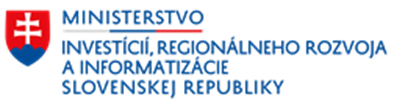 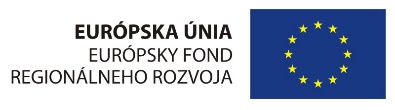 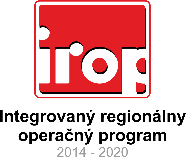 Integrovaný regionálny operačnýprogram 2014 – 2020, verzia 12.0_____________________________________________Oznámenie o zmene strategického dokumentupodľa zákona č. 24/2006 Z. z. o posudzovaní vplyvov na životné prostredie a o zmene a doplnení niektorých zákonov v znení neskorších predpisovBratislava, jún 2022I.	Základné údaje o obstarávateľovi1.	NázovMinisterstvo investícií, regionálneho rozvoja a informatizácie SR2.	Identifikačné číslo50 349 2873.	Adresa sídlaŠtefániková 15 811 05 Bratislava Slovenská republika Poštová adresa:Račianska 153/A P.O.BOX 1830 03  Bratislava 33Slovenská republika4.	Meno, priezvisko, adresa, telefónne číslo a iné kontaktné údaje oprávneného zástupcu obstarávateľaIng. Albert Némethgenerálny riaditeľ sekcie IROPMinisterstvo investícií, regionálneho rozvoja a informatizácie SRRačianska 153/A P.O.BOX 1830 03  Bratislava 33Tel: +421 2 2092 8602e-mail: albert.nemeth@mirri.gov.sk 5.	Meno, priezvisko, adresa, telefónne číslo a iné kontaktné údaje kontaktnej osoby, od ktorej možno dostať relevantné informácie o strategickom dokumente a miesto na konzultácieIng. Elena Chrenková Kušnírovávedúca oddelenia programovania, odbor programovania a metodikyMinisterstvo investícií, regionálneho rozvoja a informatizácie SRRačianska 153/A P.O.BOX 1830 03  Bratislava 33Tel.: +421 2 2092 8606e-mail: elena.chrenkova.kusnirova@mirri.gov.sk 6.	Miesto a čas konzultácieMinisterstvo investícií, regionálneho rozvoja a informatizácie SR, Račianska 153/A, BratislavaKonzultovať vo veci zmeny posudzovaného strategického dokumentu s celoštátnym dosahom podľa § 63 ods. 1 zákona č. 24/2006 Z. z. o posudzovaní vplyvov na životné prostredie a o zmene a doplnení niektorých zákonov v znení neskorších predpisov (ďalej len „zákon o EIA“) je možné počas celého procesu posudzovania strategického dokumentu. Čas konzultácií sa určí „prípad po prípade“ prostredníctvom kontaktnej osoby a podľa požiadavky a dohody subjektov, ktoré prejavia o konzultácie záujem. II.	Základné údaje o strategickom dokumente1.	NázovIntegrovaný regionálny operačný program 2014 – 2020, verzia 12.02.	CharakterIntegrovaný regionálny operačný program (ďalej len „IROP“) predstavuje strednodobý strategický dokument určujúci základné rámce a prioritné oblasti pre regionálny rozvoj SR v programovom období 2014 - 2020. IROP bol schválený vykonávacím rozhodnutím Európskej komisie C(2014) 10182 zo dňa 18. decembra 2014. Riadiacim orgánom pre IROP zodpovedným za prípravu a implementáciu je Ministerstvo investícií, regionálneho rozvoja a informatizácie SR (ďalej len „MIRRI SR“).Posudzovanie vplyvov IROP na životné prostredie riadiaci orgán pre IROP – MIRRI SR zabezpečuje v spolupráci s Ministerstvom životného prostredia SR (ďalej len „MŽP SR“) v súlade so zákonom o EIA. Proces posudzovania vplyvov IROP na životné prostredie bol zverejnený na webových sídlach MIRRI SR a MŽP SR.V súlade s čl. 30 Nariadenia Európskeho parlamentu a Rady (EÚ) č. 1303/2013, ktorým sa stanovuje spoločné ustanovenia o Európskom fonde regionálneho rozvoja, Európskom sociálnom fonde, Kohéznom fonde, Európskom poľnohospodárskom fonde pre rozvoj vidieka a Európskom námornom a rybárskom fonde a ktorým sa stanovujú všeobecné ustanovenia o Európskom fonde regionálneho rozvoja, Európskom sociálnom fonde, Kohéznom fonde a Európskom námornom a rybárskom fonde a ktorým sa zrušuje nariadenie Rady (ES) č. 1083/2006) (ďalej len „všeobecné nariadenie“) má RO právo navrhnúť zmenu operačného programu. Žiadosť o zmeny programov musia byť riadne odôvodnené a musia obsahovať najmä opis očakávaného dosahu zmien programu na naplnenie stratégie Únie na zabezpečenie inteligentného, udržateľného a inkluzívneho rastu a špecifických cieľov stanovených v operačnom programe. 	RO pre IROP v rámci revízie IROP, verzia 12.0 pristúpil k úprave operačného programu z dôvodu stavu implementácie IROP a navýšenia dodatočnej alokácie z REACT-EÚ v súlade s Nariadením Európskeho Parlamentu a Rady (EÚ) 2020/2221 z 23. decembra 2020, ktorým sa mení nariadenie (EÚ) č. 1303/2013, pokiaľ ide o dodatočné zdroje a vykonávacie opatrenia na poskytovanie pomoci na podporu obnovy po kríze spojenej s pandémiou COVID-19 vrátane jej sociálnych dôsledkov a na prípravu zeleného, digitálneho a odolného oživenia hospodárstva (REACT-EU).3.	Hlavné cieleCieľom návrhov zmien IROP je zabezpečiť efektívnu implementáciu IROP v súlade s legislatívou Európskej únie, SR a príslušnými národnými stratégiami. Týmito zmenami strategického dokumentu nedochádza k zmene cieľov, ani stratégie IROP.Ciele programu na naplnenie stratégie Únie na zabezpečenie inteligentného, udržateľného a inkluzívneho rastu a špecifických cieľov IROP, ktoré zostávajú taktiež bez zmeny. 4.	Obsah RO pre IROP vykonal v rámci revízie IROP, verzia 12.0 nasledovné zmeny:Doplnenie oprávneného žiadateľa v rámci špecifického cieľa 2.2.3 Zvýšenie počtu žiakov stredných odborných škôl na praktickom vyučovaníV zmysle vyhlášky Ministerstva školstva, vedy, výskumu a športu SR č. 251/2018 Z. z. o sústave odborov vzdelávania pre stredné školy a o vecnej pôsobnosti k odborom vzdelávania konzervatória poskytujú výchovu v vzdelávanie v študijných odboroch, ktorá sú zaradené so sústavy odborov vzdelávania pre stredné školy.V zmysle zákona č. 245/2008 Z. z. o výchove a vzdelávaní a o zmene a doplnení niektorých zákonov, konzervatórium poskytuje komplexné umelecké a umelecko-pedagogické vzdelanie. Pripravuje žiakov na profesionálne umelecké uplatnenie a na vyučovanie umeleckých a odborných predmetov vo vzdelávacích programoch umeleckého zamerania. Konzervatórium poskytuje úplné stredné odborné vzdelanie úspešným vykonaním maturitnej skúšky a vyššie odborné vzdelanie úspešným vykonaním absolventskej skúšky. Odbornú prax žiaci konzervatória môžu vykonávať ako: Umeleckú prax internú – pod vedením učiteľov umeleckej praxe formou výučby hry na hudobné nástroje (komorná hra), pôsobením v školských súboroch (symfonický orchester, Zborový spev, Tanečný Big Band orchester);Umeleckú prax verejnú – prípravou a účinkovaním na verejných koncertoch školy, účasťou na majstrovských interpretačných kurzoch, prípravou a účasťou na štátnych a medzinárodných súťažiach, prípravou a realizáciou výchovných koncertov pre základe a stredné školy, účinkovaním v umeleckých programoch na kultúrnych slávnostiach, charitatívnych a verejno-prospešných podujatiach;Pedagogicko–umeleckú prax pre žiakov vyššieho odborného štúdia.Doplnením oprávnených žiadateľov „konzervatórií“ sa očakáva zvýšenie kvality poskytovaného vzdelávania a úroveň nadobudnutých zručností žiakov a taktiež ich úspešné uplatnenie na trhu práce prostredníctvom zlepšenia materiálno - technického vybavenia a modernizácie priestorov konzervatórií v ktorých sa realizuje umelecká prax. Úprava vybraných merateľných ukazovateľov IROPÚprava a doplnenie vybraných merateľných ukazovateľov v rámci špecifického cieľa 2.1.4 IROPSO pre IROP v súvislosti s ochorením COVID-19, jeho epidemiologickým vývojom a dopadmi na hospodárstvo, vývoj cien v jednotlivých odvetviach ekonomiky, prehodnotilo reálnosť naplnenia cieľových hodnôt merateľných ukazovateľov. Jedným z dôsledkov v súvislosti s ochorením COVID-19 bolo zvýšenie cien niektorých tovarov (napr. osobné ochranné prostriedky a pod.), oneskorenie realizácie aktivít projektov, ako aj potreba zabezpečenia nemocníc špeciálnymi zdravotníckymi prístrojmi a zariadeniami vzhľadom na dramatický vývoj epidémie na Slovensku, predovšetkým v menej rozvinutých regiónoch, ako napr. východné Slovensko, Orava a Kysuce. Pôvodne definované cieľové hodnoty merateľných ukazovateľov v rámci špecifického cieľa 2.1.4 pre viac rozvinutý región a menej rozvinutý región vychádzali z predpokladu, že v Bratislave bude tzv. červená zóna vzhľadom na koncentráciu počtu obyvateľov, polohu Bratislavy (hranice s Rakúskom a Maďarskom a s tým súvisiaci zvýšený pohyb obyvateľstva), ako aj zo skúseností iných metropol Európskej únie. Skutočný vývoj pandémie však nepotvrdil daný predpoklad, pričom nebolo možné sa oprieť ani o historické dáta pri pôvodnom stanovení cieľových hodnôt merateľných ukazovateľov. V súvislosti s uvedenými skutočnosťami SO pre IROP zohľadnil vývoj pandémie a zvýšenú potrebu zdravotníckych prístrojov a zariadení vzhľadom na vysoký počet hospitalizovaných pacientov s ochorením COVID-19 s cieľom poskytnúť adekvátnu a kvalitnú zdravotnú starostlivosť čo najväčšiemu počtu suspektných a nakazených pacientov a tým predchádzať vysokej úmrtnosti a identifikoval merateľné ukazovatele, pri ktorých je nutné upraviť cieľovú hodnotu ich naplnenia. V nadväznosti na akútnu potrebu zdravotníckych prístrojov a zariadení, MZ SR ako SO pre IROP pristúpilo k navýšeniu cieľovej hodnoty príslušného merateľného ukazovateľa, čím však došlo k proporcionálnemu zníženiu cieľových hodnôt iných merateľných ukazovateľov, zameraných napr. na nákup osobných ochranných prostriedkov, ktoré boli počas 1. a 2. vlny pandémie čiastočne hradené aj zo štátnych hmotných rezerv. MZ SR ako SO pre IROP, aby predišlo duplicitnému financovaniu a zároveň aby bola podpora využitá čo najefektívnejšie s cieľom poskytnúť neodkladnú, adekvátnu a kvalitnú zdravotnú starostlivosť, a tým predchádzalo šíreniu pandémie COVID-19 a vysokej úmrtnosti, časť finančných prostriedkov presmerovalo na zabezpečenie nemocníc zdravotníckym prístrojovým zariadením. Bližší popis zmien cieľových hodnôt merateľných ukazovateľov je uvedený v tabuľke č. 1. pre špecifický cieľ 2.1.4.Zaradenie merateľného ukazovateľa CV63 Zakúpené očkovacie dávky pre viac rozvinutý región nadväzuje na revíziu IROP, verzia 9.0, ktorou bol schválený tento merateľný ukazovateľ pre menej rozvinutý región. Aktuálne je na Slovensku plne zaočkovaných 2 766 274 osôb, z čoho v Bratislavskom kraji, ktorý predstavuje viac rozvinutý región je plne zaočkovaných 438 965 osôb. Podiel plne zaočkovaných osôb v Bratislavskom kraji dosahuje hodnotu 61 %, čím sa mierne dostal nad úroveň minimálne 60 %-ného potrebného zaočkovania populácie Slovenska pre zabezpečenie kolektívnej imunity. Na oprávnenosť tohto ukazovateľa pre viac rozvinutý región sa budú vzťahovať tie isté podmienky a pravidlá pre výber operácií ako je to v prípade menej rozvinutého regiónu v súlade s aktuálne platnou verziou IROP. Pre oprávnenosť musia byť splnené nasledovné podmienky:obstarávanie vakcín prebehlo na úrovni EK;očkovanie bude zabezpečené vakcínami schválenými Európskou liekovou agentúrou (EMA); vakcíny budú  použité na národnej úrovni;výkony vakcinácie pre všetkých poistencov sú hradené na základe povinného zdravotného poistenia.Úprava vybraných merateľných ukazovateľov v rámci špecifického cieľa 2.2.1 IROP pre viac rozvinutý regiónPri výstupovom ukazovateli O0226 Počet podporených materských škôl dochádza k navýšeniu hodnoty z dôvodu navýšenia alokácie a dodatočného vyhlásenia výzvy v rámci ktorej RO pre IROP predpokladá podporenie 13 materských škôl (ďalej len „MŠ“) vo viac rozvinutom regióne. Výzva na predkladanie žiadostí o nenávratný finančný príspevok na zvýšenie kapacít infraštruktúry materských škôl v Bratislavskom kraji pre ŠC 2.2.1 s označením IROP-PO2-SC221-2022-94 bola vyhlásená v marci 2022 s indikatívnou alokáciou 12 mil. EUR. Ukazovateľ CO035 Kapacita podporovaných zariadení starostlivosti o deti alebo vzdelávacej infraštruktúry sa navyšuje taktiež z dôvodu navýšenia alokácie a dodatočného vyhlásenia vyššie uvedenej výzvy. Súvisiaci ukazovateľ O0253 Počet renovovaných verejných budov sa navyšuje na základe predpokladu 13 podporených MŠ.Výstupový ukazovateľ výkonnostného rámca O0171 Kapacita podporených materských škôl bude navýšený o 1700, čo predstavuje kapacitu 13 podporených MŠ. Úprava vybraných merateľných ukazovateľov v rámci špecifického cieľa 3.1. IROPPri výsledkovom ukazovateli R0189 Celkový počet pracovných miest v kultúrnom a kreatívnom priemysle dochádza k zmene zdroja dát z dôvodu, že údaje potrebné na stanovenie cieľovej hodnoty výsledkového ukazovateľa budú zisťované štatisticky a nie z projektovej úrovni prostredníctvom ITMS. Ďalšie úpravy v merateľných ukazovateľov (MU) možno zhrnúť do nasledovných bodov:Zníženie cieľových hodnôt MU v nadväznosti na zníženie alokácie vo VRR;Odstránenie chybných predpokladov pri prvotnom programovaní, ktoré nemalo historické dáta z predchádzajúcich programových období a do dnešného dňa absentovala rovnako aj implementačná prax, ktorá by poukázala na chybné predpoklady pri programovaní;Odstránenie chyby v logickom prepojení medzi CO01 s CO02, CO03 a CO05;Odstránenie MU, ktoré sa v programe nevyužívajú a už nebudú využívať;Odstránenie duplicitných MU, ktorých identické hodnoty sú vykazované cez programovo-špecifické MU a zároveň cez spoločné MU výstupu (ponechané sú spoločné MU výstupu a odstránené sú programovo-špecifické MU);Odstránenie hodnôt kľúčových implementačných krokov pre roky 2023, nakoľko ich hodnoty budú identické s hodnotami tých MU výkonnostného rámca, na ktoré boli previazané (K0011 vs O0151 a to tak pre VRR ako aj MRR).Úprava merateľných ukazovateľov výstupu v rámci špecifického cieľa 4.1. IROPRO pre IROP pristúpil k úprave hodnôt merateľných ukazovateľov z dôvodu ich ambiciózneho nastavenia počas prípravy operačného programu.Vzniknutý dopyt v rámci podpory Štátneho fondu rozvoja bývania ukázal, že stanovené hodnoty ukazovateľov boli značne nadhodnotené. Vo februári 2021 bola aktualizovaná metodika pre potreby REACT, ktorá sa snaží akceptovať zmeny na trhu aj viaceré technické parametre stavieb, ktoré v súčasnosti vstupujú do projektov. Po vyhodnotení skutočne dosahovaných výsledkov za obdobie 2018-2020 sa metodika ukazuje realistická aj za dnešných podmienok a reprezentuje konzervatívny prístup. Zmena v cieľových hodnotách je u niektorých ukazovateľov značná, ale je vypočítaná v súlade s aktualizovanou (jednotnou) metodikou.V súvislosti s ochorením COVID-19, jeho epidemiologickým vývojom a dopadmi na hospodárstvo, nastal nepriaznivý vývoj cien v stavebníctve (napr. stavebný materiál, nutnosť náhrad materiálu kvôli jeho horšej časovej dostupnosti aj za cenu vyššej ceny a pod.), ako aj oneskorenie realizácie aktivít projektov, napr. oneskorenie administrácie stavebnými úradmi a realizácie stavebných prác.Na jednej strane to povedie k menšiemu počtu realizovaných projektov z časového dôvodu ako sa pôvodne predpokladalo. Na druhej strane stúpajú náklady na projekty, čo je ťažké predvídať už aj v horizonte do 31.12.2023.Pri určovaní počtu obnovených domácností v čase prípravy sa počítali ciele z priemerných nákladovostí projektov obnovy bytových domov bez takejto cenovej dynamiky. Celkový obnos finančných prostriedkov plánovaných na obnovu prostredníctvom ŠFRB sa už uzatvoril a je taktiež nižší ako bol predpokladaný pri postupnej tvorbe merateľných ukazovateľov v predošlých obdobiach (IROP I +IROP II). Je preto potrebné plánovať s menším počtom obnovených domácností. Najväčší rozdiel sa ukazuje v prípade počtu domácností z VRR, kde doterajšia prax čerpania potvrdzuje pomer cca 1/10 so zvyškom územia v MRR. V takom prípade bol cieľ pre VRR značne nadhodnotený a z dnešného pohľadu pomer  cca 1/3 je už nereálny. Pri určovaní prínosu projektov v úspore v tonách CO2 je veľmi dôležitý počiatočný stav bytového domu. Pokiaľ v čase prípravy pôvodných cieľových hodnôt sa predpokladali domy cca v triede D a horšej, dnes  takýchto domov na trhu významne odbudlo (už sa mnohé zateplili)  a žiadatelia pristupujú k obnove už aj v tepelne lepších bytových domov, napr. spadajúcich do triedy C. Obnova aj takýchto domov je žiadúca a nie je dôvod ich diskriminovať pri žiadosti o úver. V dôsledku toho však dochádza k zníženiu dosahovanej úspory emisií CO2 po obnove oproti stavu pred obnovou, aj keď samotná obnova sa vykoná rovnako kvalitne. Úspora emisií sa stáva teda finančne drahšou. Pre dosiahnutie jej pôvodného cieľa by sa teda opačne musel navýšiť počet podporených domácností, čo nebude možné z časového hľadiska ako aj za zostávajúce finančné zdroje na ich podporu. Úprava vybraných merateľných ukazovateľov v rámci špecifického cieľa 5.1.1. IROPRO pre IROP počas implementácie nástroja CLLD identifikoval niektoré hodnoty výstupových ukazovateľov, ktoré je potrebné upraviť v nadväznosti aktuálnu situáciu spôsobenú COVID-19 najmä vo vidieckych územiach v oblasti zamestnanosti. Väčšina MAS hlási vážne problémy zo strany podnikateľov o zapojenie sa do vyhlásených výziev a to z dôvodu, že sú prísne nastavené podmienky vzniku pracovných miest. Každý projekt musí generovať nejaké pracovné miesto a to za relatívne nízky objem peňazí. RO pre IROP sa snaží ako jeden z nástrojov na oživenie regiónov a podporu podnikateľského prostredia zmierniť tieto požiadavky a to tak, aby boli žiadatelia motivovaní zapájať sa do predmetných výziev. Pri ukazovateli CO28 dôvodom na zníženie hodnoty je fakt, že vytvoriť nový výrobok na trhu v Bratislavskom kraji je v súčasnej dobe takmer nerealizovateľné a to aj vzhľadom na výšku podpory, ktorá môže byť na 1 projekt maximálne 100 000 Eur NFP.RO pre IROP pristúpil aj k zníženiu celkovej alokácie PO 5 a to z dôvodu, že v prípade VRR boli zazmluvnené všetky zdroje, ktoré na VRR pripadajú z rozhodnutia PPA o základnej alokácii. Vzhľadom k rozpadu MAS Malodunajsko došlo k úspore finančných prostriedkov. V prípade MRR došlo k výpočtu maximálnej možnej sumy zazmluvnenia MAS vyplývajúcej z rozhodnutia PPA, nakoľko ešte dve MAS si nepožiadali o Chod MAS 2. Úspora nastala vďaka tomu, že došlo k neschváleniu niektorých MAS a rozpadu MAS Horná Nitra a MAS Domaša.Tabuľka č. 1. Prehľad vybraných výstupových ukazovateľov, pri ktorých dochádza k zmene a doplneniu cieľových hodnôtŠpecifický cieľ 2.1.4.: Posilnenie kapacít v zdravotníckom systéme a ochrana verejného zdravia ako reakcia na pandémiu COVID-19Špecifický cieľ 2.2.1. Zvýšenie hrubej zaškolenosti detí materských škôl:Špecifický cieľ 3.1.: Stimulovanie podpory udržateľnej zamestnanosti a tvorby pracovných miest v kultúrnom a kreatívnom priemysle prostredníctvom vytvorenia priaznivého prostredia pre rozvoj kreatívneho talentu, netechnologických inováciíŠpecifický cieľ 4.1.: Zvýšenie energetickej efektívnosti bytových domovŠpecifický cieľ 5.1.1.: Zvýšenie zamestnanosti na miestnej úrovni podporou podnikania a inovácií Presuny finančných prostriedkov v Prioritnej osi 6 Technická pomoc Na základe aktuálneho stavu kontrahovania a čerpania PO6 a potrieb vyplývajúcich z implementácie IROP vznikla potreba navýšiť zdroje financovania na oblasť výdavkov 121 Príprava – mzdy, materiálno-technická zabezpečenie, nájom. Navýšenie výdavkov je vykonané znížením sumy zdrojov pre oblasť výdavkov 123  Publicita a informovanie. Finančné prostriedky v oblasti výdavkov 122 sú vyčerpané. Do konca programového obdobia 2014-2020 je plánované čerpanie predovšetkým na intervencii 121, kde výdavky budú vynaložené na prenájom priestorov, externé hodnotenie IROP, materiálno-technické zabezpečenie, mzdové výdavky zamestnancov IROP.Úprava znenia špecifického cieľa 7.5. Zvýšenie počtu žiakov stredných odborných škôl na praktickom vyučovaní v Banskobystrickom kraji RO pre IROP zmenou v OP spresnil znenie podpory stredných odborných škôl. Zároveň doplnil na základe pokročilého stavu prípravy projektov aj aktivity, oprávnených prijímateľov a cieľové skupiny pre realizáciu daných projektov v rámci iniciatívy na pomoc dobiehajúcim regiónom. Úprava znenia špecifického cieľa 7.6:  Predprojektová príprava  Zmenou v rámci špecifického cieľa 7.6. Predprojektová príprava došlo k úprave aktivít s cieľom ich sprehľadnenia a ich jednoduchšieho obsiahnutia vo výzvach a pri samotnej implementácii.Doplnením oprávnených prijímateľov o „rozpočtové a príspevkové organizácie štátu a samosprávy“ sa zabezpečí zjednodušenie implementácie na základe praktických skúseností z obstarávania projektovej dokumentácie vo verejnom sektore, keďže projektovú dokumentáciu štát aj samospráva často obstarávajú prostredníctvom svojich priamo riadených organizácií.Uplatnenie 2. tranže z REACT-EÚ v rámci prioritnej osi 7 a úprava hodnôt vybraných merateľných ukazovateľov Za účelom zmiernenia dopadov pandémie COVID-19 a predchádzaniu zväčšovania regionálnych disparít v rámci Slovenska boli prostredníctvom tematického cieľa č. 13 „Podpora nápravy dôsledkov krízy v súvislosti s pandémiou COVID-19 a príprava zelenej, digitálnej a odolnej obnovy hospodárstva“ poskytnuté dodatočné zdroje v objeme 235 782 984  Eur v rámci prioritnej osi 7 – REACT-EÚ a prioritnej os 8 – Technická pomoc – REACT-EÚ. Prostriedky budú použité na opatrenia súvisiace s obnovou po kríze spojenej s pandémiou COVID-19 vrátane jej sociálnych dôsledkov a na prípravu zeleného, digitálneho a odolného oživenia hospodárstva. Na základe vykonávacieho rozhodnutia EK pripravená revízia zohľadňuje pridelenie 2. tranže v objeme 40 881 990 Eur na rok 2022. Celková suma 2. tranže REACT-EÚ bola alokovaná na špecifické ciele 7.2. Zvýšenie atraktivity a prepravnej kapacity nemotorovej dopravy (predovšetkým cyklistickej dopravy) na celkovom počte prepravených osôb, 7.4. Zvýšenie kapacít základných škôl v Bratislavskom kraji a 7.8. Zvýšenie energetickej efektívnosti bytových domov a na prioritnú os 8. Technická pomoc – REACT-EÚ. V prípade navýšenia alokácie špecifického cieľa 7.4. Zvýšenie kapacít základných škôl v Bratislavskom kraji sa zároveň dosiahne príspevok programu k podpore ľudí utekajúcich pred ruskou inváziou na Ukrajine. Tabuľka č. 2: Prerozdelenie finančných prostriedkov REACT-EÚÚprava znenia špecifického cieľa 7.7:  Podpora udržateľnosti a odolnosti kultúrnych inštitúciiV kapitole 2.7.1.1 IROP bol pre špecifický cieľ 7.7 odstránený typ aktivity „B. Stavebné úpravy a rekonštrukcia priestorov súvisiace s modernizáciou, obstaraním materiálno-technického a technologického vybavenia kultúrnych inštitúcií“ z dôvodu lepšieho logického previazania oprávnených výdavkov s programovou štruktúrou PO7, ŠC 7.7. V rámci výzvy č. IROP-PO7-SC-77-2021-75, ktorá bola vyhlásená 10. augusta 2021, sú v podmienke poskytnutia príspevku č. 9 „Podmienka oprávnenosti aktivít projektu“ uvedené dve povinné hlavné aktivity, a to 1. Zvýšenie kvality poskytovaných služieb v kultúrnej inštitúcii a 2. Zlepšenie úrovne hygienických štandardov kultúrnej inštitúcie, ktoré v sebe zahŕňajú aj oprávnené výdavky na stavebné úpravy a rekonštrukcie. Rozdelením oprávnených výdavkov z týchto dvoch povinných hlavných aktivít medzi typy aktivít A. a B. by dochádzalo k zbytočnému a umelému deleniu medzi dva typy aktivít, čím by mohlo dochádzať k vzniku nelogických výdavkov z pohľadu ich delenia v rozpočte projektu. Vzhľadom na to, že typ aktivity „A. Investície do obstarania a modernizácie materiálno-technického a technologického vybavenia kultúrnych inštitúcií“ je dostatočne otvorený a pokrýva aj oblasť stavebných úprav a rekonštrukcie priestorov,  SO pre IROP PO7 ŠC7.7 sa rozhodol neuvádzať vo výzve typ aktivity B. a všetky oprávnené výdavky priraďovať len k typu aktivity A.V kapitole 2.7.1.2 IROP boli pre špecifický cieľ 7.7 upravená hlavná zásada výberu operácií č. 2, a to tak, že boli vypustené slová „kultúrnej inštitúcie“, čím sa upravilo znenie hlavnej zásady výberu operácií na: „projekt sa realizuje v existujúcom objekte“. Touto úpravou bolo žiadateľom umožnené realizovať aj premiestnenie kultúrnej inštitúcie do iného objektu, ak to súčasný stav existujúceho objektu nedovoľuje vzhľadom na rozsah poškodenia budovy, resp. premiestnenie do inej budovy je hospodárnejšie a smeruje k vyššiemu štandardu poskytovaných služieb.Úprava hodnôt merateľných ukazovateľov v rámci prioritnej osi 7 REACT-EÚÚprava hodnôt merateľných ukazovateľov v rámci prioritnej osi 7 REACT-EÚ vyplynula z potreby prerozdelenia 2. tranže na jednotlivé špecifické ciele určené na poskytovanie pomoci na podporu obnovy po kríze spojenej s pandémiou COVID-19 vrátane jej sociálnych dôsledkov a na prípravu zeleného, digitálneho a odolného oživenia hospodárstva (Nariadenie Európskeho Parlamentu a Rady (EÚ) 2020/2221 z 23. decembra 2020, ktorým sa mení nariadenie (EÚ) č. 1303/2013).Zdôvodnenie úpravy hodnôt doplnených ukazovateľov k jednotlivým špecifickým cieľom prioritnej osi 7 – REACT-EU je uvedený v  tabuľke č. 3.Zdôvodnenie navýšenia alokácie prioritnej osi 8 Technická pomoc – REACT-EÚNavýšenie alokácie v rámci prioritnej osi 8 došlo z dôvodu enormného navýšenie administratívnej náročnosti zamestnancov podieľajúcich sa na implementácii prioritnej osi 7 – REACT-EÚ. Zároveň navrhovanou revíziou dochádza k doplneniu nových prijímateľov, a to RO pre IROP a SO pre IROP – MK SR, ktorých zamestnanci zabezpečujú efektívnu implementáciu projektov zameraných na obnovu po kríze spojenej s pandémiou COVID-19 vrátane jej sociálnych dôsledkov a na prípravu zeleného, digitálneho a odolného oživenia hospodárstva. Tabuľka č. 3. Prehľad vybraných výstupových a výsledkových ukazovateľov pri ktorých dochádza k zmene cieľových hodnôt v rámci prioritnej osi 7 – REACT-EÚ a prioritnej osi 8 – Technická pomoc – REACT-EÚŠpecifický cieľ 7.2: Zvýšenie atraktivity a prepravnej kapacity nemotorovej dopravy (predovšetkým cyklistickej dopravy) na celkovom počte prepravených osôb.Výstupové ukazovatele pre špecifický cieľ č. 7.2.Špecifický cieľ 7.3: Zlepšenie environmentálnych aspektov v mestách a mestských oblastiachVýstupové ukazovatele pre špecifický cieľ č. 7.3.Špecifický cieľ č. 7.4: Zvýšenie kapacít základných škôl v Bratislavskom krajiVýsledkový ukazovateľ pre špecifický cieľ č. 7.4.Výstupové ukazovatele pre špecifický cieľ č. 7.4. a 7.5.Špecifický cieľ č. 7.6: Predprojektová prípravaVýsledkový ukazovateľ pre špecifický cieľ č. 7.6.Špecifický cieľ č. 7.8: Zvýšenie energetickej efektívnosti bytových domovVýstupové ukazovatele pre špecifický cieľ č. 7.8.Pozn.: Hodnoty merateľných ukazovateľov O0259 a O0255 vo verzii 9.0 boli chybou v počítaní stanovené 100-násobne nižšie.Špecifický cieľ 8.2. Podpora existujúcich kapacít RO/SO pre IROP pri implementácii REACT-EÚVýsledkový ukazovateľ pre špecifický cieľ č. 8.2.Výstupový ukazovateľ pre prioritnú os 8. Doplnenie prvkov implementačnej štruktúry OP Slovensko v rámci prioritnej osi 8 – Technická pomoc – REACT-EÚVzhľadom prípravu implementačných mechanizmov na realizáciu IÚS v programovacom období 2021- 2027 vznikla potreba zriadenia Technických sekretariátov a podporenia administratívnych kapacít UMR s cieľom zabezpečiť plynulé rozbehnutie nového programového obdobia. Pričom z prostriedkov IROP budú financované len v prechodnom období. Kľúčovou činnosťou technických sekretariátov je predovšetkým: 	poskytovanie administratívnej a odbornej podpory pre činnosť Rady partnerstva,podpora pri príprave projektov IUI v súlade s IUS na úrovni krajov a ich strategicko-plánovacích regiónov (SPR) - tvorba a aktualizácia projektového zásobníka Rady partnerstva, konzultácie pri príprave projektových zámerov a ich posúdenie pred ich prerokovaním v Rade partnerstva a zaradením do zásobníka,podpora pri riadení a implementácii projektov IÚS – vecná, časová a finančná koordinácia realizácie projektov v rámci integrovaných projektov IUI, monitorovanie na úrovni projektov, finančné riadenie projektov.Uvedené činnosti budú Technické sekretariáty vykonávať vo vzťahu k novému programovému obdobiu 2021 – 2027, v rámci ktorého sa počíta aj s ich financovaním  z prostriedkov určených na technickú pomoc. Kľúčovou činnosťou administratívnych kapacít UMR bude pomoc a podpora pri príprave a implementácii projektov integrovanej územnej stratégie UMR. Cieľom je zabezpečiť adekvátnu prípravu kvalitných projektov v 18 územiach UMR prostredníctvom vybudovania AK v rámci 18 jadrových území UMR.Cieľom tejto úpravy je len bližšia špecifikácia subjektov ktoré budú plniť úlohy pri podpore cieľov regionálnej politiky financovaných zo zdrojov EÚ a pri príprave na programové obdobie 2021 - 2027.Úprava finančného plánu IROPRO pre IROP vykonal touto revíziou nasledovné finančné úpravy vyplývajúce z aktuálneho stavu implementácie operačného programu, dopytu územia a celoslovenských obmedzení v súvislosti s ochorením COVID-19. V prípade presunu alokácie z PO5 do PO1 RO pre IROP zohľadnil aktuálny stav pripravenosti projektov, dopyt zo strany VÚC v zmysle RIÚS a taktiež už alokované finančné prostriedky na verejnú osobnú dopravu a cyklistickú dopravu v PO7 (REACT-EÚ). Efektívne zacielenie na aktuálne potreby územia zabezpečujú vypracované regionálne a miestne plány udržateľnej mobility. Zároveň bola touto revíziu prerozdelená 2. tranža na prioritné osi REACT-EÚ na poskytovanie pomoci na podporu obnovy po kríze spojenej s pandémiou COVID-19 vrátane jej sociálnych dôsledkov a na prípravu zeleného, digitálneho a odolného oživenia hospodárstva (Nariadenie Európskeho Parlamentu a Rady (EÚ) 2020/2221 z 23. decembra 2020, ktorým sa mení nariadenie (EÚ) č. 1303/2013). 5.	Uvažované variantné riešenia zohľadňujúce ciele a geografický rozmer strategického dokumentuNavrhované zmeny IROP sú invariantného charakteru z dôvodu limitovaných možnosti uskutočnenia revízie. 6.	Vecný a časový harmonogram prípravy a schvaľovaniaNavrhované zmeny IROP (verzia 12.0) boli predmetom pripomienkovania sprostredkovateľských orgánov IROP a členov Monitorovacieho výboru IROP v mesiaci máj 2022 a boli predmetom následného schválenia Monitorovacím výborom IROP dňa 31.05.2022 uznesením č. 25/2022. Po ukončení procesu posudzovania vplyvov na životné prostredie podľa zákona o EIA RO pre IROP v súlade so Systémom riadenia európskych štrukturálnych a investičných fondov na programové obdobie 2014 – 2020 (ďalej aj „SR EŠIF“) predloží zmeny IROP (verzia 12.0) na posúdenie a schválenie Európskej komisii. Navrhovaný vecný a časový harmonogram prípravy zmeny IROP (verzia 12.0):7.	Vzťah k iným strategickým dokumentomStrategické dokumenty a politiky EÚSpoločný strategický rámec,Európa 2020 Stratégia na zabezpečenie inteligentného, udržateľného a inkluzívneho rastu,Strategické usmernenia Spoločenstva,Lisabonská stratégia,Odporúčania Rady, ktoré sa týka národného programu reforiem Slovenska, Pozičný dokument EK,Legislatíva ES v oblasti kohéznej politiky.Strategické dokumenty a politiky SRNárodná stratégia trvalo udržateľného rozvoja,Strategický plán rozvoja dopravnej infraštruktúry SR do roku 2020Stratégia rozvoja verejnej osobnej a nemotorovej dopravy SR do roku 2020Národná stratégia rozvoja cyklistickej dopravy a cykloturistiky SR, Koncepcia zabezpečenia výkonu súdnych rozhodnutí v zariadeniach sociálnoprávnej ochrany detí a sociálnej kurately detí /Plán transformácie a deinštitucionalizácie náhradnej starostlivosti,Národný akčný plán prechodu z inštitucionálnej na komunitnú starostlivosť v systéme sociálnych služieb,Implementačná stratégia – systém integrovaného poskytovania zdravotnej starostlivostiStrategický rámec starostlivosti o zdravie pre roky 2014 – 2020Štátne vzdelávacie programy, Koncepcia územného rozvoja Slovenska.Vodný plán SlovenskaPlán rozvoja verejných vodovodov pre územie SRStratégia adaptácie SR na nepriaznivé dôsledky zmeny klímyStratégia obnovy fondu bytových a nebytových budov v Slovenskej republikeEnergetická politika SRNárodný plán zameraný na zvyšovanie počtu budov s takmer nulovou potrebou energie8.	Orgán kompetentný na jeho prijatieEurópska komisia 9.	Druh schvaľovacieho procesu dokumentu Rozhodnutie Európskej komisieIII.	Základné údaje o predpokladaných vplyvoch strategického dokumentu na životné prostredie vrátane zdravia1.	Požiadavky na vstupy.Vstupy pre IROP predstavujú finančné prostriedky z Európskeho fondu regionálneho rozvoja, štátneho rozpočtu SR a prostriedky z vlastných zdrojov prijímateľov. 2.	Údaje o výstupoch.Výstupy navrhovaných zmien IROP predstavujú najmä úpravy a doplnenia textovej a tabuľkovej časti IROP. Samotný dokument IROP so sledovaním zmien tvorí prílohu tohto oznámenia, názov prílohy: „Integrovaný regionálny operačný program 2014 – 2020, verzia 12.0“. Príloha obsahuje všetky zmeny podľa bodu 4 časti II. tohto dokumentu.3.	Údaje o priamych a nepriamych vplyvoch na životné prostredie.V súvislosti s predkladaným oznámením je možné očakávať, že priame vplyvy na životné prostredie nebudú odlišné od tých, ktoré boli identifikované v procese posudzovania strategického dokumentu IROP. Zmenou IROP nedochádza k žiadnym predpokladaným zásadným zmenám vplyvov na životné prostredie oproti už hodnoteným vplyvom. 4.	Vplyv na zdravotný stav obyvateľstva.Navrhovanými zmenami IROP sa nepredpokladajú vplyvy na zdravotný stav obyvateľstva. 5.	Vplyvy na chránené územia (napr. navrhované chránené vtáčie územia, územia európskeho významu, súvislá európska sústava chránených území (Natura 2000), národné parky, chránené krajinné oblasti, chránené vodohospodárske oblasti a pod.) vrátane návrhu opatrení na ich zmiernenie.Navrhovanými zmenami IROP sa nepredpokladajú vplyvy na chránené územia. 6.	Možné riziká súvisiace s uplatňovaním strategického materiálu.Navrhovanými zmenami IROP sa nepredpokladajú významnejšie riziká spojené s uplatňovaním strategického materiálu vo vzťahu k životnému prostrediu.7.	Vplyvy na životné prostredie presahujúce štátne hranice.Navrhované zmeny IROP nepredpokladajú vplyv na životné prostredie presahujúce hranice štátu.IV.	Dotknuté subjekty 1	Vymedzenie zainteresovanej verejnosti vrátane jej združení.Orgány štátnej správySamosprávne krajeMestá, obceZdruženia miest a obcíPríspevkové a rozpočtové organizácie štátu, samosprávnych krajov, mestá a obcíZáujmové združenia právnických osôb (§ 20, písm. f Občianskeho zákonníka)Materské, základné a stredné odborné školy, učilištiaObčianske združeniaNadácieNeziskové organizácie poskytujúce verejnoprospešné službyNeinvestičné fondyKrajské školské úrady (nimi zriadené osobitné školy)Súkromné a cirkevné školyZdruženie, zväzok, spolokCirkvi a náboženské spoločnosti Fyzické a právnické osobyRegionálne združeniaZáujmové skupinySlovenský červený kríž2	Zoznam dotknutých subjektov.Ako je uvedené vyššie.3.	Dotknuté susedné štáty.Nepredpokladá sa, že by navrhovanými zmenami IROP mohli byť dotknuté susedné štáty.V.	Doplňujúce údaje1.	Mapová a iná grafická dokumentácia (napr. výkres širších vzťahov v mierke primeranej charakteru a pôsobnosti strategického dokumentu).Predkladané oznámenie neobsahuje mapové a iné grafické dokumentácie. 2.	Materiály použité pri vypracovaní strategického dokumentu.Nariadenie Európskeho parlamentu a Rady (EÚ) č. 1303/2013, ktorým sa stanovuje spoločné ustanovenia o Európskom fonde regionálneho rozvoja, Európskom sociálnom fonde, Kohéznom fonde, Európskom poľnohospodárskom fonde pre rozvoj vidieka a Európskom námornom a rybárskom fonde a ktorým sa stanovujú všeobecné ustanovenia o Európskom fonde regionálneho rozvoja, Európskom sociálnom fonde, Kohéznom fonde a Európskom námornom a rybárskom fonde a ktorým sa zrušuje nariadenie Rady (ES) č. 1083/2006);Nariadenia Európskeho Parlamentu a Rady (EÚ) 2020/2221 z 23. decembra 2020, ktorým sa mení nariadenie (EÚ) č. 1303/2013, pokiaľ ide o dodatočné zdroje a vykonávacie opatrenia na poskytovanie pomoci na podporu obnovy po kríze spojenej s pandémiou COVID-19 vrátane jej sociálnych dôsledkov a na prípravu zeleného, digitálneho a odolného oživenia hospodárstva (REACT-EÚ).VI.	Miesto a dátum vypracovania oznámenia.Bratislava, 20.06.2022VII.	Potvrdenie správnosti údajov1.	Meno spracovateľa oznámenia.Ing. Elena Chrenková Kušnírovávedúca oddelenia programovaniaodbor programovania a metodikyMinisterstvo investícií, regionálneho rozvoja a informatizácie SRRačianska 153/A P.O.BOX 1830 03 Bratislava 33Tel: +421 2 2092 8606e-mail: elena.chrenkova.kusnirova@mirri.gov.sk 2.	Potvrdenie správnosti údajov oznámenia podpisom oprávneného zástupcu obstarávateľa, pečiatkaMgr. Andrej Kosmovskýriaditeľ odboru programovania a metodikyMinisterstvo investícií, regionálneho rozvoja a informatizácie SRRačianska 153/A P.O.BOX 1830 03 Bratislava 33Tel: +421 2 2092 8704e-mail: andrej.kosmovsky@mirri.gov.sk Ing. Albert Némethgenerálny riaditeľ sekcie IROPMinisterstvo investícií, regionálneho rozvoja a informatizácie SRRačianska 153/A P.O.BOX 1830 03  Bratislava 33Tel: +421 2 2092 8602e-mail: albert.nemeth@mirri.gov.sk IDUkazovateľMerná jednotkaFondKategória regiónuCieľová hodnota (2022)Cieľová hodnota (2022)Cieľová hodnota (2022)Zdroj dátFrekvencia podávania správZdôvodnenie zmeny cieľovej hodnoty ukazovateľaIDUkazovateľMerná jednotkaFondKategória regiónuMŽM+ŽZdroj dátFrekvencia podávania správZdôvodnenie zmeny cieľovej hodnoty ukazovateľaCV1Hodnota zakúpených osobných ochranných prostriedkoveurEFRRMenej rozvinutý regiónN/AN/A7 450 000ITMSročneDramatický vývoj pandémie COVID-19 a vysoký počet hospitalizovaných pacientov s ochorením COVID-19 poukázal na akútnu potrebu zdravotníckeho prístrojového vybavenia a reprofilizáciu lôžok s cieľom poskytnúť adekvátnu a kvalitnú zdravotnú starostlivosť čo najväčšiemu počtu suspektných a nakazených pacientov. V nadväznosti na zvýšenú potrebu zdravotníckeho prístrojového vybavenia sa dané premietne do zvýšenia cieľovej hodnoty MÚ CV2 a súčasným znížením cieľovej hodnoty MÚ CV1. Zníženie cieľovej hodnoty MÚ CV1 teda reflektuje zvýšením cieľovej hodnoty MÚ CV2. CV1Hodnota zakúpených osobných ochranných prostriedkoveurEFRRViac rozvinutý regiónN/AN/A2 130 000ITMSročneDramatický vývoj pandémie COVID-19 a vysoký počet hospitalizovaných pacientov s ochorením COVID-19 poukázal na akútnu potrebu zdravotníckeho prístrojového vybavenia a reprofilizáciu lôžok s cieľom poskytnúť adekvátnu a kvalitnú zdravotnú starostlivosť čo najväčšiemu počtu suspektných a nakazených pacientov. V nadväznosti na zvýšenú potrebu zdravotníckeho prístrojového vybavenia sa dané premietne do zvýšenia cieľovej hodnoty MÚ CV2 a súčasným znížením cieľovej hodnoty MÚ CV1. Zníženie cieľovej hodnoty MÚ CV1 teda reflektuje zvýšením cieľovej hodnoty MÚ CV2.CV2Hodnota zakúpeného zdravotníckeho vybaveniaeurEFRRMenej rozvinutý regiónN/AN/A52 000 000ITMSročneDramatický vývoj pandémie COVID-19 a vysoký počet hospitalizovaných pacientov s ochorením COVID-19 poukázal na akútnu potrebu zdravotníckeho prístrojového vybavenia a reprofilizáciu lôžok s cieľom poskytnúť adekvátnu a kvalitnú zdravotnú starostlivosť čo najväčšiemu počtu suspektných a nakazených pacientov. V nadväznosti na zvýšenú potrebu zdravotníckeho prístrojového vybavenia sa dané premietne do zvýšenia cieľovej hodnoty MÚ CV2. Zvýšenie cieľovej hodnoty MÚ CV2 zároveň reflektuje znížením cieľovej hodnoty MÚ CV1 a CV3.CV2Hodnota zakúpeného zdravotníckeho vybaveniaeurEFRRViac rozvinutý regiónN/AN/A20 000 000ITMSročneDramatický vývoj pandémie COVID-19 a vysoký počet hospitalizovaných pacientov s ochorením COVID-19 poukázal na akútnu potrebu zdravotníckeho prístrojového vybavenia a reprofilizáciu lôžok s cieľom poskytnúť adekvátnu a kvalitnú zdravotnú starostlivosť čo najväčšiemu počtu suspektných a nakazených pacientov. V nadväznosti na zvýšenú potrebu zdravotníckeho prístrojového vybavenia sa dané premietne do zvýšenia cieľovej hodnoty MÚ CV2. Zvýšenie cieľovej hodnoty MÚ CV2 zároveň reflektuje znížením cieľovej hodnoty MÚ CV1 a CV3.CV3Hodnota liekov zakúpených v súvislosti s COVID-19eurEFRRMenej rozvinutý regiónN/AN/A1 800 000ITMSročneDramatický vývoj pandémie COVID-19 a vysoký počet hospitalizovaných pacientov s ochorením COVID-19 poukázal na akútnu potrebu zdravotníckeho prístrojového vybavenia a reprofilizáciu lôžok s cieľom poskytnúť adekvátnu a kvalitnú zdravotnú starostlivosť čo najväčšiemu počtu suspektných a nakazených pacientov. Taktiež niektoré typy výdavkov (napr. Ag testy) boli hradené zo štátneho rozpočtu. Zníženie cieľovej hodnoty MÚ CV3 zároveň reflektuje zvýšením cieľovej hodnoty MÚ CV2.CV3Hodnota liekov zakúpených v súvislosti s COVID-19eurEFRRViac rozvinutý regiónN/AN/A55 800ITMSročneDramatický vývoj pandémie COVID-19 a vysoký počet hospitalizovaných pacientov s ochorením COVID-19 poukázal na akútnu potrebu zdravotníckeho prístrojového vybavenia a reprofilizáciu lôžok s cieľom poskytnúť adekvátnu a kvalitnú zdravotnú starostlivosť čo najväčšiemu počtu suspektných a nakazených pacientov. Taktiež niektoré typy výdavkov (napr. Ag testy) boli hradené zo štátneho rozpočtu. Zníženie cieľovej hodnoty MÚ CV3 zároveň reflektuje zvýšením cieľovej hodnoty MÚ CV2.CV4bHodnota IT súvisiacich s COVID-19 pre zdravotníctvoeurEFRRMenej rozvinutý regiónN/AN/A5 300 000ITMSročneVývoj situácie v súvislosti s ochorením COVID-19 v rámci jednotlivých regiónov, ako aj potreba zabezpečiť dosah informačného systému k užívateľom, adekvátne prepojenie a posilnenie služieb operačného strediska záchrannej zdravotnej služby a nemocníc odzrkadľuje pomer vo VRR/MRR k počtu užívateľov IT. Súhrnne hodnota IT za oba regióny (5 300 000 eur pre MRR + 1 130 000 eur pre VRR) výrazne prekročila pôvodnú súhrnnú cieľovú hodnotu (pôvodne 3 500 000 eur pre MRR + 1 500 000 eur pre VRR) z prostriedkov EŠIF, avšak v inom pomere pre jednotlivé regióny ako reakcia na vývoj epidemiologickej situácie a skutočnú potrebu dosahu IT k počtu užívateľov v rámci jednotlivých regiónov. CV4bHodnota IT súvisiacich s COVID-19 pre zdravotníctvoeurEFRRViac rozvinutý regiónN/AN/A1 130 000ITMSročneVývoj situácie v súvislosti s ochorením COVID-19 v rámci jednotlivých regiónov, ako aj potreba zabezpečiť dosah informačného systému k užívateľom, adekvátne prepojenie a posilnenie služieb operačného strediska záchrannej zdravotnej služby a nemocníc odzrkadľuje pomer vo VRR/MRR k počtu užívateľov IT. Súhrnne hodnota IT za oba regióny (5 300 000 eur pre MRR + 1 130 000 eur pre VRR) výrazne prekročila pôvodnú súhrnnú cieľovú hodnotu (pôvodne 3 500 000 eur pre MRR + 1 500 000 eur pre VRR) z prostriedkov EŠIF, avšak v inom pomere pre jednotlivé regióny ako reakcia na vývoj epidemiologickej situácie a skutočnú potrebu dosahu IT k počtu užívateľov v rámci jednotlivých regiónov. CV7Ventilátory na podporu liečby COVID-19početEFRRMenej rozvinutý regiónN/AN/A407ITMSročnePri stanovení pôvodnej cieľovej hodnoty v členení na MRR a VRR sa predpokladalo, že Bratislava bude epicentrom pandémie a tzv. červenou zónou vzhľadom na koncentráciu počtu obyvateľov, polohu Bratislavy (hranice s Rakúskom a Maďarskom a s tým súvisiaci zvýšený pohyb obyvateľstva), ako aj zo skúseností iných metropol Európskej únie. Vývoj pandémie na Slovensku však ukázal, že rizikovými a najviac postihnutými regiónmi boli a sú práve oblasti menej rozvinutého regiónu (napr. východné Slovensko, Kysuce a pod.), na čo MZ SR promptne zareagovalo a poskytlo viac prostriedkov pre MRR za účelom  zabezpečiť pre nemocnice v rámci MRR dostatočný počet ventilátor tak, aby boli schopné poskytnúť adekvátnu a kvalitnú zdravotnú starostlivosť čo najväčšiemu počtu nakazených pacientov a predísť tak vysokej úmrtnosti. Súhrnne počet zakúpených ventilátorov za oba regióny (407 pre MRR + 32 pre VRR) výrazne prekročil pôvodnú súhrnnú cieľovú hodnotu (pôvodne 180 pre MRR + 120 pre VRR) z prostriedkov EŠIF, avšak v inom pomere pre jednotlivé regióny ako reakcia na vývoj epidemiologickej situácie a skutočné epicentrá na Slovensku.CV7Ventilátory na podporu liečby COVID-19početEFRRViac rozvinutý regiónN/AN/A32ITMSročnePri stanovení pôvodnej cieľovej hodnoty v členení na MRR a VRR sa predpokladalo, že Bratislava bude epicentrom pandémie a tzv. červenou zónou vzhľadom na koncentráciu počtu obyvateľov, polohu Bratislavy (hranice s Rakúskom a Maďarskom a s tým súvisiaci zvýšený pohyb obyvateľstva), ako aj zo skúseností iných metropol Európskej únie. Vývoj pandémie na Slovensku však ukázal, že rizikovými a najviac postihnutými regiónmi boli a sú práve oblasti menej rozvinutého regiónu (napr. východné Slovensko, Kysuce a pod.), na čo MZ SR promptne zareagovalo a poskytlo viac prostriedkov pre MRR za účelom  zabezpečiť pre nemocnice v rámci MRR dostatočný počet ventilátor tak, aby boli schopné poskytnúť adekvátnu a kvalitnú zdravotnú starostlivosť čo najväčšiemu počtu nakazených pacientov a predísť tak vysokej úmrtnosti. Súhrnne počet zakúpených ventilátorov za oba regióny (407 pre MRR + 32 pre VRR) výrazne prekročil pôvodnú súhrnnú cieľovú hodnotu (pôvodne 180 pre MRR + 120 pre VRR) z prostriedkov EŠIF, avšak v inom pomere pre jednotlivé regióny ako reakcia na vývoj epidemiologickej situácie a skutočné epicentrá na Slovensku.CV10Podporovaná testovacia kapacita pre COVID-19testyEFRRMenej rozvinutý regiónN/AN/A70 000ITMSročneCieľové hodnoty boli pôvodne stanovené pre podporené testovacie miesta a nie pre testy. Zrejme došlo k mylnej interpretácii výrazu „kapacita“. MZ SR pôvodne uvažovalo podporiť mobilné odberové miesta, ktoré by sa monitorovali prostredníctvom predmetného MÚ (57 MOM v rámci MRR + 11 MOM v rámci VRR). Vzhľadom na skutočné zameranie predmetného ukazovateľa sme pristúpili k definovaniu novej cieľovej hodnoty pre testy v zmysle definície a mernej jednotky MÚ. Stanovené hodnoty odrážajú taktiež skutočnosť, že niektoré typy výdavkov (napr. Ag testy) boli hradené zo štátneho rozpočtu, preto neboli premietnuté do cieľových hodnôt daného MÚ. CV10Podporovaná testovacia kapacita pre COVID-19testyEFRRViac rozvinutý regiónN/AN/A3 500ITMSročneCieľové hodnoty boli pôvodne stanovené pre podporené testovacie miesta a nie pre testy. Zrejme došlo k mylnej interpretácii výrazu „kapacita“. MZ SR pôvodne uvažovalo podporiť mobilné odberové miesta, ktoré by sa monitorovali prostredníctvom predmetného MÚ (57 MOM v rámci MRR + 11 MOM v rámci VRR). Vzhľadom na skutočné zameranie predmetného ukazovateľa sme pristúpili k definovaniu novej cieľovej hodnoty pre testy v zmysle definície a mernej jednotky MÚ. Stanovené hodnoty odrážajú taktiež skutočnosť, že niektoré typy výdavkov (napr. Ag testy) boli hradené zo štátneho rozpočtu, preto neboli premietnuté do cieľových hodnôt daného MÚ.CV63Zakúpené očkovacie dávkydávkaEFRRMenej rozvinutý regiónN/AN/A1 830 655ITMSročneCieľové hodnoty boli pôvodne stanovené ako odhad na základe predpokladanej alokácie v rámci ŠC 2.1.4 vyčlenenej na nákup vakcín vo výške 30mil. eur (zdroje EFRR). V nadväznosti na vývoj ochorenia COVID-19 sa stalo prioritou znížiť finančné dopady na nemocnice a zabezpečiť ich nevyhnutným zdravotníckym prístrojovým vybavením, ako aj priestorovým/kapacitným vybavením (reprofilizácia lôžok) s cieľom poskytnúť primeranú zdravotnú starostlivosť čo najväčšiemu počtu suspektných a nakazených pacientov a zabrániť tak šíreniu ochorenia COVID-19, ako aj predísť vysokej úmrtnosti v dôsledku nepripravenosti nemocníc. Vzhľadom na alokáciu už vyhlásených výziev v rámci ŠC 2.1.4 a objem disponibilných zdrojov na predmetný ŠC nebolo možné na nákup vakcín vyčleniť pôvodne plánovaných 30mil eur. Jednotkové náklady na nákup jednotlivých vakcín boli očistené o príspevok z ESI, aby sa predišlo duplicitnému financovaniu. CV63Zakúpené očkovacie dávky dávkaEFRRViac rozvinutý regiónN/AN/A169 492ITMSročneCieľová hodnota bola stanovené ako odhad na základe predpokladanej disponibilnej alokácie v rámci ŠC 2.1.4 vyčlenenej na nákup vakcín. Jednotkové náklady na nákup jednotlivých vakcín boli očistené o príspevok z ESI, aby sa predišlo duplicitnému financovaniu.IDUkazovateľMerná jednotkaFondKategória regiónuCieľová hodnota (2022)Cieľová hodnota (2022)Cieľová hodnota (2022)Zdroj dátFrekvencia podávania správZdôvodnenie zmeny cieľovej hodnoty ukazovateľaIDUkazovateľMerná jednotkaFondKategória regiónuMŽM+ŽZdroj dátFrekvencia podávania správZdôvodnenie zmeny cieľovej hodnoty ukazovateľaO0226Počet podporených materských škôlpočetEFRRViac rozvinutý regiónN/AN/A51ITMSročneDôvodom navýšenia cieľovej hodnoty je dodatočné navýšenie zdrojov pre viac rozvinutý región v rámci ŠC 2.2.1 v objeme 8 mil. EUR. K 1.12.2021 je uspokojený dopyt územia pri 38 materských školách, pričom dopyt územia v tejto oblasti pretrváva, RO pre IROP odhaduje dodatočne uspokojiť min. 13 materských škôl (vychádzajúc z priemeru rozpočtu na jednu podporenú materskú školu 0,8 mil. EUR). O0171Kapacita podporených MŠosobaEFRRViac rozvinutý regiónN/AN/A2 940ITMSročneDôvodom navýšenia cieľovej hodnoty je dodatočné navýšenie zdrojov pre viac rozvinutý región v rámci ŠC 2.2.1 v objeme 8 mil. EUR. V rámci plánovanej výzvy RO pre IROP predpokladá navýšenie o 1 700 kapacít v materských školách (vychádzajúc z priemeru schválenej čiastky na jedno podporené miesto v materských školách (4600 EUR). CO35Kapacita podporenej školskej infraštruktúryosobaEFRRViac rozvinutý regiónN/AN/A34 481ITMSročneK 1.12.2021 RO pre IROP uspokojil dopyt 32 781 kapacít v materských školách. V rámci plánovanej výzvy RO pre IROP predpokladá navýšenie o 1 700 kapacít v materských školách (vychádzajúc z priemeru schválenej čiastky na jedno podporené miesto v materských školách (4 600 EUR). O0253Počet renovovaných verejných budovpočetEFRRViac rozvinutý regiónN/AN/A57ITMSročneK 1.12.2021 RO pre IROP pokryl dopyt za 44 budov. V rámci plánovanej výzvy RO pre IROP predpokladá 13 podporených materských škôl (budov) (vychádzajúc z priemeru rozpočtu na jednu podporenú materskú školu 0,8 mil. EUR). IDUkazovateľMerná jednotkaFondKategória regiónuCieľová hodnota (2022)Cieľová hodnota (2022)Cieľová hodnota (2022)Zdroj dátFrekvencia podávania správZdôvodnenie zmeny cieľovej hodnoty ukazovateľaIDUkazovateľMerná jednotkaFondKategória regiónuMŽM+ŽZdroj dátFrekvencia podávania správZdôvodnenie zmeny cieľovej hodnoty ukazovateľaO0248Počet účastníkov inkubačnej a akceleračnej schémypočetEFRRViac rozvinutý regiónN/AN/A60ITMSročnePri programovaní neexistovali historické dáta, cieľová hodnota bola stanovená pravdepodobne cez kvalifikovaný odhad. Záujem o intervencie PO3 cez realizované výzvy predpokladá plnenie cieľovej hodnoty na „60“, čím bude uspokojený dopyt v danej oblasti podpory.CO08Nárast zamestnanosti v podporených podnikochEkvivalent plných pracovných úväzkovEFRRViac rozvinutý regiónN/AN/A22ITMSročneVo VRR dochádza k zníženiu alokácie o 57,24%. Pri úmernom znížení cieľovej hodnoty o 57,24% by bola cieľová hodnota „16“, čo je hodnota nižšia ako je aktuálne zazmluvnená hodnota „25“. Aktuálne začína narastať počet žiadosti prijímateľov o mimoriadne ukončenie projektov z dôvodu nepriaznivej finančnej situácie spôsobenej pandémiou COVID-19. SO MK SR vynakladá maximálne úsilie na udržanie čo najväčšieho počtu projektov a ich úspešnú realizáciu. Napriek tomu, je vysoká pravdepodobnosť, že trend odstupovania od projektov bude naďalej pokračovať. SO MK SR optimisticky predpokladá, že z aktuálne zazmluvnených projektov bude cca iba 10% takých, ktoré nebude možné udržať vo fáze realizácie a bude nutné ich mimoriadne ukončenie. Na základe uvedeného je cieľová hodnota nastavená na "22", pričom je už zohľadnený cca 10% pokles z aktuálne zazmluvnenej hodnoty "25".O0153Počet aktivít na podporu dopytupočetEFRRViac rozvinutý regiónN/AN/A4ITMSročneVo VRR dochádza k zníženiu alokácie o 57,24%. Pri úmernom znížení cieľovej hodnoty o 57,24% by bola cieľová hodnota „16“.  Aktuálne začína narastať počet žiadosti prijímateľov o mimoriadne ukončenie projektov z dôvodu nepriaznivej finančnej situácie spôsobenej pandémiou COVID-19. SO MK SR vynakladá maximálne úsilie na udržanie čo najväčšieho počtu projektov a ich úspešnú realizáciu. Napriek tomu, je vysoká pravdepodobnosť, že trend odstupovania od projektov bude naďalej pokračovať. Pri programovaní neexistovali historické dáta, cieľová hodnota bola stanovená pravdepodobne cez kvalifikovaný odhad. Záujem o intervencie PO3 cez realizované výzvy predpokladá plnenie cieľovej hodnoty na „4“, čím bude uspokojený dopyt v danej oblasti podpory.  Plánová hodnota počtu projektov, ktoré budú plniť O0153 je a bola od roku 2014 „1“, t.j. predpoklad, že hodnota bude plnená cez jediný projekt je správny , avšak nesprávne však bol odhadnutý na to nadväzujúci počet aktivít v O0153.CO01 Počet podnikov, ktorým sa poskytuje podpora podnikyEFRRMenej rozvinutý regiónN/AN/A169 ITMSročneSO MK SR navrhuje hodnotu CO01 upraviť tak, aby bola v logickom súlade s CO02 a CO03.Hodnota CO01 je súčtom hodnôt CO02+CO03. Hodnota CO01 v PO3 však aktuálne tento vzorec nekopíruje. Preto je hodnota CO01 upravená tak, aby bola súčtom CO02 a CO03.CO01 Počet podnikov, ktorým sa poskytuje podpora  podnikyEFRRViac rozvinutý regiónN/AN/A10ITMSročneSO MK SR navrhuje hodnotu CO01 upraviť tak, aby bola v logickom súlade s CO02 a CO03. Hodnota CO01 je súčtom hodnôt CO02+CO03. Hodnota CO01 v PO3 však aktuálne tento vzorec nekopíruje. Preto je hodnota CO01 upravená tak, aby bola súčtom CO02 a CO03.CO03 Počet podnikov, ktoré dostávajú finančnú podporu inú ako grantypodnikyEFRRMenej rozvinutý regiónN/AN/A1ITMSročneCO03 sa plní iba cez finančné nástroje (SIH). Cieľová hodnota "20" bola úmerne znížená v revízii k verzii 6.0 z dôvodu zníženia alokácie v MRR o 30% a to na hodnotu "14". Následne v revízii k verzii 8.1 bola hodnota opäť  úmerne znížená z dôvodu presunu nevyužitej alokácie v SIH a to o 79% na hodnotu "3". Toto zníženie však nereflektovalo na implementačnú prax, ktorá v čase revízii ešte absentovala, t.j. SO MK SR stále pracoval s predpokladom, že by hodnota "3" mohla byť dosiahnutá. Znížením alokácie pre SIH je zrejmé, že hodnota "3" v MRR nebude dosiahnutá. Dosiahnutím hodnoty „1“ bude uspokojený dopyt v danej oblasti podpory. CO03Počet podnikov, ktoré dostávajú finančnú podporu inú ako grantypodnikyEFRRViac rozvinutý regiónN/AN/A1ITMSročneSO MK SR navrhuje doplniť MU programu aj pre VRR.CO03 sa plní iba cez finančné nástroje (SIH), ktorý sa rozhodol podporiť jeden podnik vo VRR. Pôvodne boli intervencie nastavené iba pre MRR, preto CO03 neexistoval pre VRR. Aby bolo možné odpočtovať počet podporených podnikov, ktoré dostávajú finančnú pomoc inú ako granty vo VRR, navrhujeme doplniť CO03 pre VRR s cieľovou hodnotou "1", čo je aktuálna zazmluvnená hodnota. Nakoľko viac podnikov cez SIH podporených nebude, možno predpokladať, že to bude zároveň finálna hodnota CO03 pre VRR. CO05 Počet podporených nových podnikov podnikyEFRRViac rozvinutý regiónN/AN/A5ITMSročneSO MK SR navrhuje úpravu cieľovej hodnoty CO05.Hodnota CO05 je podmnožinou CO02 alebo CO03 a následne CO01. Preto nie je možné, aby hodnota CO05 bola vyššia ako hodnota CO02 alebo CO03 v danom type regiónu. Aktuálna hodnota "68" je chybná - bez vyššie uvedenej logickej prepojenosti. Ak by sme aj vychádzali z predpokladu, že všetky podniky, ktoré dostali podporu vo forme grantu (9) aj všetky projekty, ktoré dostali podporu vo forme inej ako grant (1) sú zároveň aj novými podnikmi, nemôže byť hodnota CO05 vyššia ako "10" (9+1). Podľa aktuálneho stavu všetky nové podniky dostávajú podporu vo forme grantu a preto hodnota CO05 nemôže byť vyššia ako "9". Bez tejto úpravy je aktuálne nastavenie prepojenosti medzi CO05 a CO02 nasledovný: "9 podnikov dostáva grant a z toho 68 je nových podnikov". Tento logický nesúlad navrhujeme odstrániť. CO032Zníženie ročnej spotreby primárnej energie vo verejných budovách kWh/rokEFRRMenej rozvinutý regiónN/AN/A600ITMSročneHodnota CO32 bola nastavená ako indikatívna s tým, že nie je možné vopred predikovať, aké typy projektov sa budú realizovať, t.j. či budú zamerané aj na znižovanie ročnej spotreby primárnej energie vo verejných budovách. Z charakteru intervencií a typu aktivít totiž defaultne nevyplýva, že všetky projekty musia byť zamerané na energetickú rekonštrukciu. Napriek tomu, že ide o indikatívnu hodnotu, SO MK SR navrhuje zníženie hodnoty na základe identifikácie dopytu po danej intervencií. CO032Zníženie ročnej spotreby primárnej energie vo verejných budovách kWh/rokEFRRViac rozvinutý regiónN/AN/A2 644 019ITMSročneHodnota CO32 sa vo VRR nebude plniť a ku koncu roka 2023 bude nulová. Je to z dôvodu, že do výziev sa nezapojili subjekty, ktoré by realizovali také aktivity, ktoré by znižovali ročnú spotrebu primárnej energie vo verejných budovách. Napriek tomu, že cieľové hodnoty MU sú len indikatívne, t. j. je možné ich do konca roka 2023 neplniť, považuje SO MK SR za zbytočné, vykazovať medzi v rámci PO3 také MU, ktorých plnenie v roku 2023 bude nulové.Na základe uvedeného navrhujeme CO032 pre VRR odradiť. O0224Podlahová plocha renovovaných verejných budovm2EFRRMenej rozvinutý regiónN/AN/A7 464ITMSročneSO MK SR navrhuje O0224 zrušiť pre oba typy regiónov – VRR+MRR.O0224 je duplicitný k CO39.Pri nastavovaní MU programu bol daný priestor, aby sa do výziev zapojili aj mestá mimo územia udržateľného mestského rozvoja (UMR) a preto bol vytvorený nad rámec CO39 (ktorý monitoroval intervencie v rámci územia UMR) aj O0224, ktorý mal monitorovať intervencie za územia UMR+mimo UMR. Do implementácie sú však zapojené iba obce, ktoré sú z UMR a preto sa O0224 stal duplicitným k CO39 bez pridanej informačnej hodnoty. V rámci PO3 už nebudú realizované žiadne výzvy, ktoré by obsahovali ukazovatele agregujúce sa do O0224 a CO39 a teda je nulový predpoklad, že do konca roka 2023 by boli poskytované intervencie mestám mimo UMR a teda, že by hodnoty O0224 a CO39 boli v roku 2023 odlišné.Na O0224 je naviazaný P0614, ktorý sa na projektovej úrovni bude vykazovať naďalej (nebude z projektov odstránený) iba bez agregácie na programovú úroveň do O0224. Na základe uvedeného navrhujeme O0224 zrušiť a vykazovať iba CO39, pričom bude odstránená * s poznámkou, že ide iba o územia UMR (nakoľko iné územie intervencie nepokrývajú). Uvedené platí tak pre VRR ako aj pre MRR.O0224Podlahová plocha renovovaných verejných budovm2EFRRViac rozvinutý regiónN/AN/A1 876ITMSročneSO MK SR navrhuje O0224 zrušiť pre oba typy regiónov – VRR+MRR.O0224 je duplicitný k CO39.Pri nastavovaní MU programu bol daný priestor, aby sa do výziev zapojili aj mestá mimo územia udržateľného mestského rozvoja (UMR) a preto bol vytvorený nad rámec CO39 (ktorý monitoroval intervencie v rámci územia UMR) aj O0224, ktorý mal monitorovať intervencie za územia UMR+mimo UMR. Do implementácie sú však zapojené iba obce, ktoré sú z UMR a preto sa O0224 stal duplicitným k CO39 bez pridanej informačnej hodnoty. V rámci PO3 už nebudú realizované žiadne výzvy, ktoré by obsahovali ukazovatele agregujúce sa do O0224 a CO39 a teda je nulový predpoklad, že do konca roka 2023 by boli poskytované intervencie mestám mimo UMR a teda, že by hodnoty O0224 a CO39 boli v roku 2023 odlišné.Na O0224 je naviazaný P0614, ktorý sa na projektovej úrovni bude vykazovať naďalej (nebude z projektov odstránený) iba bez agregácie na programovú úroveň do O0224. Na základe uvedeného navrhujeme O0224 zrušiť a vykazovať iba CO39, pričom bude odstránená * s poznámkou, že ide iba o územia UMR (nakoľko iné územie intervencie nepokrývajú). Uvedené platí tak pre VRR ako aj pre MRR.CO034Odhadované ročné zníženie emisií skleníkových plynovt ekviv. CO2EFRRMenej rozvinutý regiónN/AN/A202ITMSročneHodnota CO34 bola nastavená ako indikatívna s tým, že nie je možné vopred predikovať, aké typy projektov sa budú realizovať, t. j. či budú zamerané aj na ročné znižovanie emisií skleníkových plynov. Z charakteru intervencií a typu aktivít totiž defaultne nevyplýva, že všetky projekty musia byť zamerané na emisnú rekonštrukciu. Napriek tomu, že ide o indikatívnu hodnotu, SO MK SR navrhuje zníženie hodnoty na základe identifikácie dopytu po danej intervencií. C0034Odhadované ročné zníženie emisií skleníkových plynovt ekviv. CO2EFRRViac rozvinutý regiónN/AN/A698ITMSročneSO MK SR navrhuje CO34 odradiť od PO3 pre VRR.Hodnota CO3 sa vo VRR nebude plniť a ku koncu roka 2023 bude nulová. Je to z dôvodu, že do výziev sa nezapojili subjekty, ktoré by realizovali také aktivity, ktorými by došlo k ročnému znižovaniu emisií skleníkových plynov. Napriek tomu, že cieľové hodnoty MU sú len indikatívne, t.j. je možné ich do konca roka 2023 neplniť, považuje SO MK SR za zbytočné, vykazovať medzi v rámci PO3 také MU, ktorých plnenie v roku 2023 bude nulové.Na základe uvedeného navrhujeme odradiť CO034 pre PO3 pre VRR. CO039Mestský rozvoj: Postavené alebo zrenovované verejné alebo komerčné budovy v mestských oblastiachm2EFRRViac rozvinutý regiónN/AN/A1 702ITMSročneVo VRR dochádza k zníženiu alokácie o 57,24%. Pri úmernom znížení cieľovej hodnoty o 57,24% by bola cieľová hodnota cca „728“, čo je hodnota nižšia ako je aktuálne zazmluvnená hodnota „1 702“. Preto navrhujeme upraviť cieľovú hodnotu na „1 702“. IDUkazovateľMerná jednotkaFondKategória regiónuCieľová hodnota (2022)Cieľová hodnota (2022)Cieľová hodnota (2022)Zdroj dátFrekvencia podávania správZdôvodnenie zmeny cieľovej hodnoty ukazovateľaIDUkazovateľMerná jednotkaFondKategória regiónuMŽM+ŽZdroj dátFrekvencia podávania správZdôvodnenie zmeny cieľovej hodnoty ukazovateľaC031Počet domácností zaradených do zlepšenej energetickej triedypočetEFRRMenej rozvinutý regiónN/AN/A11 748Štatistický úrad SR a ŠFRBročneUpravené hodnoty ukazovateľov zohľadňujú aktuálny dopyt v rámci realizácie podpory na zvýšenie energetickej efektívnosti bytových domov prostredníctvom poskytovania úverov na renováciu Štátnym fondom rozvoja bývania. Zároveň bola zohľadnená aktuálna situácia v oblasti stavebníctva. Bližší popis je v časti 3. d) dokumentu.C031Počet domácností zaradených do zlepšenej energetickej triedypočetEFRRViac rozvinutý regiónN/AN/A1 001Štatistický úrad SR a ŠFRBročneUpravené hodnoty ukazovateľov zohľadňujú aktuálny dopyt v rámci realizácie podpory na zvýšenie energetickej efektívnosti bytových domov prostredníctvom poskytovania úverov na renováciu Štátnym fondom rozvoja bývania. Zároveň bola zohľadnená aktuálna situácia v oblasti stavebníctva. Bližší popis je v časti 3. d) dokumentu.O0259Ročná spotreba primárnej energie v bytových domochkWh/rokEFRRMenej rozvinutý regiónN/AN/A64 470 556Monitorovací systém energetickej efektívnosti (SIEA), ITMSročneUpravené hodnoty ukazovateľov zohľadňujú aktuálny dopyt v rámci realizácie podpory na zvýšenie energetickej efektívnosti bytových domov prostredníctvom poskytovania úverov na renováciu Štátnym fondom rozvoja bývania. Zároveň bola zohľadnená aktuálna situácia v oblasti stavebníctva. Bližší popis je v časti 3. d) dokumentu.O0259Ročná spotreba primárnej energie v bytových domochkWh/rokEFRRViac rozvinutý regiónN/AN/A5 492 732Monitorovací systém energetickej efektívnosti (SIEA), ITMSročneUpravené hodnoty ukazovateľov zohľadňujú aktuálny dopyt v rámci realizácie podpory na zvýšenie energetickej efektívnosti bytových domov prostredníctvom poskytovania úverov na renováciu Štátnym fondom rozvoja bývania. Zároveň bola zohľadnená aktuálna situácia v oblasti stavebníctva. Bližší popis je v časti 3. d) dokumentu.O0255Konečná spotreba energiekWh/rokEFRRMenej rozvinutý regiónN/AN/A54 799 973Monitorovací systém energetickej efektívnosti (SIEA), ITMSročneUpravené hodnoty ukazovateľov zohľadňujú aktuálny dopyt v rámci realizácie podpory na zvýšenie energetickej efektívnosti bytových domov prostredníctvom poskytovania úverov na renováciu Štátnym fondom rozvoja bývania. Zároveň bola zohľadnená aktuálna situácia v oblasti stavebníctva. Bližší popis je v časti 3. d) dokumentu.O0255Konečná spotreba energiekWh/rokEFRRViac rozvinutý regiónN/AN/A4 668 822Monitorovací systém energetickej efektívnosti (SIEA), ITMSročneUpravené hodnoty ukazovateľov zohľadňujú aktuálny dopyt v rámci realizácie podpory na zvýšenie energetickej efektívnosti bytových domov prostredníctvom poskytovania úverov na renováciu Štátnym fondom rozvoja bývania. Zároveň bola zohľadnená aktuálna situácia v oblasti stavebníctva. Bližší popis je v časti 3. d) dokumentu.C034Odhadované ročné zníženie emisií skleníkových plynovt ekviv. CO2EFRRMenej rozvinutý regiónN/AN/A7 783Monitorovací systém energetickej efektívnosti (SIEA),ITMS ročneUpravené hodnoty ukazovateľov zohľadňujú aktuálny dopyt v rámci realizácie podpory na zvýšenie energetickej efektívnosti bytových domov prostredníctvom poskytovania úverov na renováciu Štátnym fondom rozvoja bývania. Zároveň bola zohľadnená aktuálna situácia v oblasti stavebníctva. Bližší popis je v časti 3. d) dokumentu.C034Odhadované ročné zníženie emisií skleníkových plynovt ekviv. CO2EFRRViac rozvinutý regiónN/AN/A663Monitorovací systém energetickej efektívnosti (SIEA),ITMS ročneUpravené hodnoty ukazovateľov zohľadňujú aktuálny dopyt v rámci realizácie podpory na zvýšenie energetickej efektívnosti bytových domov prostredníctvom poskytovania úverov na renováciu Štátnym fondom rozvoja bývania. Zároveň bola zohľadnená aktuálna situácia v oblasti stavebníctva. Bližší popis je v časti 3. d) dokumentu.IDUkazovateľMerná jednotkaFondKategória regiónuCieľová hodnota (2022)Cieľová hodnota (2022)Cieľová hodnota (2022)Zdroj dátFrekvencia podávania správZdôvodnenie zmeny cieľovej hodnoty ukazovateľaIDUkazovateľMerná jednotkaFondKategória regiónuMŽM+ŽZdroj dátFrekvencia podávania správZdôvodnenie zmeny cieľovej hodnoty ukazovateľaCO01Počet podporených podnikovpodnikyEFRRMenej rozvinutý regiónN/AN/A100ITMSročneCOVID-19 spôsobil najmä vo vidieckych územiach obrovské problémy so zamestnanosťou. Väčšina MAS hlási vážne problémy zo strany podnikateľov o zapojenie sa do vyhlásených výziev a to z dôvodu, že sú prísne nastavené podmienky vzniku pracovných miest. Každý projekt musí generovať nejaké pracovné miesto a to za relatívne nízky objem peňazí. RO pre IROP sa snaží ako jeden z nástrojov na oživenie regiónov a podporu podnikateľského prostredia zmierniť tieto požiadavky a to tak, aby boli žiadatelia motivovaní zapájať sa do predmetných výziev.CO01Počet podporených podnikovpodnikyEFRRViac rozvinutý regiónN/AN/A4ITMSročneCOVID-19 spôsobil najmä vo vidieckych územiach obrovské problémy so zamestnanosťou. Väčšina MAS hlási vážne problémy zo strany podnikateľov o zapojenie sa do vyhlásených výziev a to z dôvodu, že sú prísne nastavené podmienky vzniku pracovných miest. Každý projekt musí generovať nejaké pracovné miesto a to za relatívne nízky objem peňazí. RO pre IROP sa snaží ako jeden z nástrojov na oživenie regiónov a podporu podnikateľského prostredia zmierniť tieto požiadavky a to tak, aby boli žiadatelia motivovaní zapájať sa do predmetných výziev.CO08Zamestnanosť v podporených podnikochFTEsEFRRMenej rozvinutý regiónN/AN/A100ITMSročneCOVID-19 spôsobil najmä vo vidieckych územiach obrovské problémy so zamestnanosťou. Väčšina MAS hlási vážne problémy zo strany podnikateľov o zapojenie sa do vyhlásených výziev a to z dôvodu, že sú prísne nastavené podmienky vzniku pracovných miest. Každý projekt musí generovať nejaké pracovné miesto a to za relatívne nízky objem peňazí. RO pre IROP sa snaží ako jeden z nástrojov na oživenie regiónov a podporu podnikateľského prostredia zmierniť tieto požiadavky a to tak, aby boli žiadatelia motivovaní zapájať sa do predmetných výziev.CO08Zamestnanosť v podporených podnikochFTEsEFRRViac rozvinutý regiónN/AN/A4ITMSročneCOVID-19 spôsobil najmä vo vidieckych územiach obrovské problémy so zamestnanosťou. Väčšina MAS hlási vážne problémy zo strany podnikateľov o zapojenie sa do vyhlásených výziev a to z dôvodu, že sú prísne nastavené podmienky vzniku pracovných miest. Každý projekt musí generovať nejaké pracovné miesto a to za relatívne nízky objem peňazí. RO pre IROP sa snaží ako jeden z nástrojov na oživenie regiónov a podporu podnikateľského prostredia zmierniť tieto požiadavky a to tak, aby boli žiadatelia motivovaní zapájať sa do predmetných výziev.CO28Počet podnikov, ktoré dostávajú podporu s cieľom predstaviť výrobky, ktoré sú pre trh novépodnikyEFRRMenej rozvinutý regiónN/AN/A8ITMSročneDôvodom na zníženie predmetného ukazovateľa je fakt, že dôsledky pandémie COVID sú tak rozsiahle, že je náročné pre podnikateľov udržať firmu v plusových hodnotách a nemajú takmer žiaden priestor na vytváranie výrobkov, ktoré sú nové pre trh.CO28Počet podnikov, ktoré dostávajú podporu s cieľom predstaviť výrobky, ktoré sú pre trh novépodnikyEFRRViac rozvinutý regiónN/AN/A0ITMSročneDôvodom zrušenia tohto ukazovateľa je fakt, že vytvoriť nový výrobok na trhu v Bratislavskom kraji je v súčasnej dobe takmer nerealizovateľné a to aj vzhľadom na výšku podpory, ktorá môže byť na 1 projekt maximálne 100 000 Eur NFP. Z tohto dôvodu navrhuje RO pre IROP tento ukazovateľ zrušiť.IDŠpecifický cieľCelková alokácia  REACT EÚ1. tranža2. tranžakód intervencie% príspevok k zmene klímyPríspevok REACT-EU k zmene klímy v EUR celkovej IDŠpecifický cieľCelková alokácia  REACT EÚ1. tranža2. tranžakód intervencie% príspevok k zmene klímyPríspevok REACT-EU k zmene klímy v EUR celkovej 17.1. Zvýšenie atraktivity a konkurencieschopnosti verejnej osobnej dopravy8 600 0008 600 000N/A043,04440%3 400 000   27.2. Zvýšenie atraktivity a prepravnej kapacity nemotorovej dopravy (predovšetkým cyklistickej dopravy) na celkovom počte prepravených osôb30 234 48924 230 0006 004 489090100%30 234 48937.3. Zlepšenie environmentálnych aspektov v mestách a mestských oblastiach13 285 19513 285 195N(A08540%5 314 07847.4. Zvýšenie kapacít základných škôl v Bratislavskom kraji61 264 40031 264 40030 000 0000500%0,0057.5. Zvýšenie počtu žiakov stredných odborných škôl na praktickom vyučovaní v Banskobystrickom kraji23 448 30023 448 300N/A0510%0,0067.6. Predprojektová príprava 29 000 00029 000 000N/A0960%0,0077.7. Podpora udržateľnosti a odolnosti kultúrnych inštitúcii14 850 60014 850 600N/A0940%0,0087.8. Zvýšenie energetickej efektívnosti bytových domov47 800 00044 222 4993 577 501014100%47 800 00098.1. Podpora vytvorenia regionálnych štruktúr na programové obdobie 2021 - 2027;5 000 0005 000 00001210%0,00108.2. Podpora existujúcich RO/SO pre IROP pri implementácii REACT-EÚ2 300 0001 000 0001 300 0001210%0,00IROP spolu – REACT-EUIROP spolu – REACT-EU235 782 984194 900 99440 881 99038,17%86 748 567IDUkazovateľMerná jednotkaFondKategória regiónuCieľová hodnota (2022)Cieľová hodnota (2022)Cieľová hodnota (2022)Zdroj dátFrekvencia podávania správZdôvodnenie IDUkazovateľMerná jednotkaFondKategória regiónuMŽM+ŽZdroj dátFrekvencia podávania správZdôvodnenie O0128Dĺžka nových úsekov cyklistických komunikáciíkmEFRRN/AN/AN/A114ITMSročneUkazovateľ priamo súvisí s oprávneným typom aktivity A. rekonštrukcia, modernizácia a výstavba infraštruktúry pre nemotorovú dopravu. Hodnota ukazovateľa bola stanovená na základe dopytu reálnych investičných nákladov (investičná náročnosť na 1 km vybudovanej cyklotrasy) už implementovaných projektov v rámci predchádzajúcej výzvy IROP na podporu nemotorovej dopravy ako aj stavu pripravenosti projektov krajských miest a VÚC. Na cieľovú hodnotu ukazovateľa mala vplyv aj výška 2. tranže z alokácie REACT-EÚ.IDUkazovateľMerná jednotkaFondKategória regiónuCieľová hodnota (2022)Cieľová hodnota (2022)Cieľová hodnota (2022)Zdroj dátFrekvencia podávania správZdôvodnenie IDUkazovateľMerná jednotkaFondKategória regiónuMŽM+ŽZdroj dátFrekvencia podávania správZdôvodnenie O0155Počet vybudovaných prvkov zelenej infraštruktúrypočetEFRRN/AN/AN/A13ITMSročneJedná sa o výstupový ukazovateľ, ktorý z veľkej časti pokrýva oprávnené aktivity pre špecifický cieľ 7.3. Cieľová hodnota ukazovateľa bola stanovená na základe investičnej náročnosti už zrealizovaných projektov v rámci špecifického cieľa 4.3.1 (256 tis. Eur/prvok zelenej infraštruktúry). Hodnota bola znížená s ohľadom na reálny dopyt zo strany žiadateľov. Pôvodné hodnoty ukazovateľov v rámci ŠC 7.3 vychádzali z predpokladaného dopytu na základe údajov SO pre IROP, pričom tento dopyt sa nepotvrdil ako reálny. Na základe aktuálneho dopytu žiadateľov v rámci výzvy na predkladanie ŽoNFP na podporu zelenej infraštruktúry IROP-PO4-SC431-2020-65 na jednotlivé typy aktivít bola hodnota ukazovateľa zreálnená, pričom dopyt žiadateľov odzrkadľoval projekty regenerácie vnútroblokov sídlisk. Táto skutočnosť odzrkadlila proporčné navýšenie cieľovej hodnoty ukazovateľa O0256. Na cieľovú hodnotu ukazovateľa mala vplyv výška 1. tranže z alokácie REACT-EÚ.C038Vytvorené alebo obnovené otvorené priestranstvá v mestských oblastiachm2EFRRN/AN/AN/A254 280ITMSročneRO pre IROP vybral tento ukazovateľ z dôvodu, že ide o „common“ ukazovateľ EK, je relevantný pre danú oblasť podpory. Cieľová hodnota ukazovateľa bola stanovená na základe investičnej náročnosti už zrealizovaných projektov v rámci špecifického cieľa 4.3.1 (26 Eur/m2). Pri stanovení cieľovej hodnoty ukazovateľa vychádzal RO pre IROP z predpokladaného dopytu zo strany žiadateľov, a to na základe získaných podkladov SO pre IROP. Na  základe aktuálneho dopytu žiadateľov v rámci výzvy na predkladanie ŽoNFP na podporu zelenej infraštruktúry IROP-PO4-SC431-2020-65 na jednotlivé typy aktivít bola hodnota ukazovateľa zreálnená, pričom dopyt žiadateľov odzrkadľoval projekty regenerácie vnútroblokov sídlisk. Táto skutočnosť odzrkadlila proporčné navýšenie cieľovej hodnoty ukazovateľa O0256. Na cieľovú hodnotu ukazovateľa mala vplyv výška 1. tranže z alokácie REACT-EÚ. O0256Revitalizované otvorené priestranstvá vnútroblokov mimo UMRm2EFRRN/AN/AN/A203 555ITMSročneJedná sa o výstupový ukazovateľ priamo naviazaný na aktivitu j. regenerácia vnútroblokov sídlisk mimo UMR. Cieľová hodnota ukazovateľa bola stanovená na základe investičnej náročnosti už zrealizovaných projektov v rámci špecifického cieľa 4.3.1. (32,6 Eur/m2). Pri stanovení cieľovej hodnoty ukazovateľa vychádzal RO pre IROP z predpokladaného dopytu zo strany žiadateľov, a to na základe získaných podkladov SO pre IROP. Na základe aktuálneho dopytu žiadateľov v rámci výzvy na predkladanie ŽoNFP na podporu zelenej infraštruktúry IROP-PO4-SC431-2020-65 na jednotlivé typy aktivít bola hodnota ukazovateľa zreálnená, pričom dopyt žiadateľov odzrkadľoval projekty realizované v rámci UMR (MU O0155 a C038). Na cieľovú hodnotu ukazovateľa mala vplyv výška 1. tranže z alokácie REACT-EÚ.IDUkazovateľMerná jednotkaKategória regiónuVýchodisková hodnotaVýchodiskový rokCieľová hodnota (2023)Zdroj dátFrekvencia sledovaniaZdôvodnenie R0211Počet podporených základných škôl v BSKpočetViac rozvinutý región0202126ITMSročnePočet základných škôl bol vytypovaný VÚC Bratislavským krajom v spolupráci so zriaďovateľmi na základe existujúcej potreby rozširovania kapacít. Vo výbere sú identifikované najviac ohrozené školy dvojzmennou prevádzkou. Zároveň bol zohľadnený dopyt a pripravenosť projektov vrátane stavebného povolenia.Pri definovaní cieľovej hodnoty RO pre IROP zohľadnil aj výšku 2. tranže.IDUkazovateľMerná jednotkaFondKategória regiónuCieľová hodnota (2022)Cieľová hodnota (2022)Cieľová hodnota (2022)Zdroj dátFrekvencia podávania správZdôvodnenie IDUkazovateľMerná jednotkaFondKategória regiónuMŽM+ŽZdroj dátFrekvencia podávania správZdôvodnenie CO35Kapacita podporenej školskej infraštruktúryosobaEFRRN/AN/AN/A17 511ITMSročneIde o spoločný ukazovateľ pre špecifický cieľ 7.4 a 7.5 do ktorého sa bude započítavať kapacita podporených základných ako aj stredných odborných škôl. RO pre IROP vybral tento ukazovateľ z dôvodu, že ide o „common“ ukazovateľ EK, je relevantný pre dané oblasti podpory a je sledovaných aj v ostatných ŠC OP v oblasti regionálneho školstva.V oblasti SOŠ je navrhovaná kapacita v objeme 2 084 a pri základných školách očakávame podporenú kapacitu v objeme 15 427 žiakov.Pri definovaní cieľovej hodnoty RO pre IROP zohľadnil aj výšku 2. tranže.O0223Počet nových verejných budovpočetEFRRN/AN/AN/A8ITMSročneCieľové hodnoty ukazovateľa vychádzajú z údajov pripravených projektových dokumentácii (ZŠ 6, SOŠ 2).Pri definovaní cieľovej hodnoty RO pre IROP zohľadnil aj výšku 2. tranže.O0253Počet renovovaných verejných budovpočetEFRRN/AN/AN/A39ITMSročneCieľové hodnoty ukazovateľa vychádzajú z údajov pripravených projektových dokumentácii (ŽS24, SOŠ15).Pri definovaní cieľovej hodnoty RO pre IROP zohľadnil aj výšku 2. tranže.O0224Podlahová plocha renovovaných verejných budovm2EFRRN/AN/AN/A73 082ITMSročneCieľové hodnoty ukazovateľa vychádzajú z údajov pripravených projektových dokumentácii (ZŠ 40 540, SOŠ32 542).Pri definovaní cieľovej hodnoty RO pre IROP zohľadnil aj výšku 2. tranže.O0225Podlahová plocha nových verejných budovm2EFRRN/AN/AN/A9 254ITMSročneCieľové hodnoty ukazovateľa vychádzajú z údajov pripravených projektových dokumentácii (ZŠ8 437, SOŠ817).Pri definovaní cieľovej hodnoty RO pre IROP zohľadnil aj výšku 2. tranže.C0032Zníženie ročnej spotreby primárnej energie vo verejných budovách kWh/rokEFRRN/AN/AN/A2 931 997ITMSročneCieľové hodnoty ukazovateľa vychádzajú z údajov pripravených projektových dokumentácii (ŽS1 612 095, SOŠ1 319 902). Pri definovaní cieľovej hodnoty RO pre IROP zohľadnil aj výšku 2. tranže.C0034Odhadované ročné zníženie emisií skleníkových plynovt ekviv. CO2EFRRN/AN/AN/A531ITMSročneV rámci výpočtu pôvodnej hodnoty došlo k pochybeniu; súčasná hodnota odráža skutočnú hodnotu zníženie emisií skleníkových plynov v rámci  možností navrhovaných technických riešení. Cieľové hodnoty ukazovateľa vychádzajú z údajov pripravených projektových dokumentácii (ŽS 255, SOŠ276).Pri definovaní cieľovej hodnoty RO pre IROP zohľadnil aj výšku 2. tranže.IDUkazovateľMerná jednotkaKategória regiónuVýchodisková hodnotaVýchodiskový rokCieľová hodnota (2023)Zdroj dátFrekvencia sledovaniaZdôvodnenie R0209Počet vypracovaných projektových dokumentáciipočetN/A02020100ITMSročneÚpravu cieľovej hodnoty ukazovateľa ovplyvnilo zníženie plánovanej alokácie na aktivity projektových dokumentácii. Hodnota bola vypočítaná v nadväznosti na aktuálny stav plánovaných výziev a odhadovaného dopytu v rámci daných výziev.IDUkazovateľMerná jednotkaFondKategória regiónuCieľová hodnota (2022)Cieľová hodnota (2022)Cieľová hodnota (2022)Cieľová hodnota (2022)Zdroj dátZdroj dátFrekvencia podávania správFrekvencia podávania správZdôvodnenie IDUkazovateľMerná jednotkaFondKategória regiónuMŽM+ŽC031Počet domácností zaradených do zlepšenej energetickej triedypočetEFRRN/AN/AN/A 4 431ŠFRB/SIEAŠFRB/SIEAročneročneNa základe dostupných údajov z realizovanej obnovy bytových domov v rokoch 2018-2019 v rámci ŠFRB v špecifickom cieli 4.1 IROP. Hodnota bola stanovená na základe celkovej podlahovej plochy budov, ktoré sa plánujú obnoviť a priemernej plochy bytu vrátane príslušného podielu spoločných priestorov (priemerná podlahová plocha bytu vrátane spoločných priestorov je 88 m2).Pre jednotlivé projekty sa bude vyhodnocovať uvedením reálneho počtu bytov v obnovenej budove.Pri definovaní cieľovej hodnoty RO pre IROP zohľadnil aj výšku 2. tranže.Na základe dostupných údajov z realizovanej obnovy bytových domov v rokoch 2018-2019 v rámci ŠFRB v špecifickom cieli 4.1 IROP. Hodnota bola stanovená na základe celkovej podlahovej plochy budov, ktoré sa plánujú obnoviť a priemernej plochy bytu vrátane príslušného podielu spoločných priestorov (priemerná podlahová plocha bytu vrátane spoločných priestorov je 88 m2).Pre jednotlivé projekty sa bude vyhodnocovať uvedením reálneho počtu bytov v obnovenej budove.Pri definovaní cieľovej hodnoty RO pre IROP zohľadnil aj výšku 2. tranže.O0259Ročná spotreba primárnej energie v bytových domochkWh/rokEFRRN/AN/AN/A 24 315 441SIEASIEAročneročnePredstavuje maximálnu hodnotu ročnej potreby primárnej energie pre predpokladaný počet budov, ktoré budú obnovené prostredníctvom špecifického cieľa 7.8.Z dôvodu priebežných zmien všeobecne záväzných právnych predpisov sa hodnota predpokladanej potreby tepla na vykurovanie vydelí číslom 0,85, ktoré predstavuje priemernú hodnotu účinnosti premeny energie na teplo a jeho distribúciu.Vypočíta sa nasledovne: [predpokladaná cieľová hodnota potreby tepla na vykurovanie v roku 2023, t. j. 53,00 kWh/m2] x [celková podlahová plocha predpokladaných obnovených budov]/0,85.Pri definovaní cieľovej hodnoty RO pre IROP zohľadnil aj výšku 2. tranže.Predstavuje maximálnu hodnotu ročnej potreby primárnej energie pre predpokladaný počet budov, ktoré budú obnovené prostredníctvom špecifického cieľa 7.8.Z dôvodu priebežných zmien všeobecne záväzných právnych predpisov sa hodnota predpokladanej potreby tepla na vykurovanie vydelí číslom 0,85, ktoré predstavuje priemernú hodnotu účinnosti premeny energie na teplo a jeho distribúciu.Vypočíta sa nasledovne: [predpokladaná cieľová hodnota potreby tepla na vykurovanie v roku 2023, t. j. 53,00 kWh/m2] x [celková podlahová plocha predpokladaných obnovených budov]/0,85.Pri definovaní cieľovej hodnoty RO pre IROP zohľadnil aj výšku 2. tranže.O0255Konečná spotreba energiekWh/rokEFRRN/AN/AN/A 20 668 125SIEASIEAročneročnePredstavuje maximálnu hodnotu ročnej konečnej potreby energie pre predpokladaný počet budov, ktoré budú obnovené prostredníctvom špecifického cieľa 7.8.Vypočíta sa nasledovne: [predpokladaná cieľová hodnota potreby tepla na vykurovanie v roku 2023, t. j. 53,00 kWh/m2] x [celková podlahová plocha predpokladaných obnovených budov].Pri definovaní cieľovej hodnoty RO pre IROP zohľadnil aj výšku 2. tranže.Predstavuje maximálnu hodnotu ročnej konečnej potreby energie pre predpokladaný počet budov, ktoré budú obnovené prostredníctvom špecifického cieľa 7.8.Vypočíta sa nasledovne: [predpokladaná cieľová hodnota potreby tepla na vykurovanie v roku 2023, t. j. 53,00 kWh/m2] x [celková podlahová plocha predpokladaných obnovených budov].Pri definovaní cieľovej hodnoty RO pre IROP zohľadnil aj výšku 2. tranže.C0034Odhadované ročné zníženie emisií skleníkových plynovt ekviv. CO2EFRRN/AN/AN/A 2 935SIEASIEAročneročnePredstavuje ekvivalent zníženia emisií skleníkových plynov zodpovedajúci úspore tepla na vykurovanie, ktorá sa dosiahne realizáciou opatrení EE. Predpokladá sa úspora 35% z potreby tepla na vykurovanie pred realizáciou opatrení EE.Pri určení zníženia emisií CO2 sa vychádza z potreby tepla na vykurovanie pred a po realizácii opatrení energetickej efektívnosti. Na prepočet sa použije priemerný faktor CO2 vo výške 0,263757 kg/kWh, ktorý bol určený pri nasledujúcom predpoklade priemerného využitia primárnych energetických zdrojov na vykurovanie: 70% zemný plyn, 2% jadrové palivo, 12,5% biomasa, 15,5% uhlie. Uvedený mechanizmus sa používa aj v rámci OP KŽP.V rámci výpočtu pôvodnej hodnoty došlo k pochybeniu; súčasná hodnota odráža skutočnú hodnotu zníženie emisií skleníkových plynov v rámci  možností navrhovaných technických riešení.Pri definovaní cieľovej hodnoty RO pre IROP zohľadnil aj výšku 2. tranže.Predstavuje ekvivalent zníženia emisií skleníkových plynov zodpovedajúci úspore tepla na vykurovanie, ktorá sa dosiahne realizáciou opatrení EE. Predpokladá sa úspora 35% z potreby tepla na vykurovanie pred realizáciou opatrení EE.Pri určení zníženia emisií CO2 sa vychádza z potreby tepla na vykurovanie pred a po realizácii opatrení energetickej efektívnosti. Na prepočet sa použije priemerný faktor CO2 vo výške 0,263757 kg/kWh, ktorý bol určený pri nasledujúcom predpoklade priemerného využitia primárnych energetických zdrojov na vykurovanie: 70% zemný plyn, 2% jadrové palivo, 12,5% biomasa, 15,5% uhlie. Uvedený mechanizmus sa používa aj v rámci OP KŽP.V rámci výpočtu pôvodnej hodnoty došlo k pochybeniu; súčasná hodnota odráža skutočnú hodnotu zníženie emisií skleníkových plynov v rámci  možností navrhovaných technických riešení.Pri definovaní cieľovej hodnoty RO pre IROP zohľadnil aj výšku 2. tranže.IDUkazovateľMerná jednotkaVýchodisková hodnotaVýchodisková hodnotaVýchodisková hodnotaVýchodiskový rokCieľová hodnota (2023)Cieľová hodnota (2023)Cieľová hodnota (2023)Zdroj údajovFrekvencia sledovaniaZdôvodnenieIDUkazovateľMerná jednotkaMŽM+ŽVýchodiskový rokMŽM+ŽZdroj údajovFrekvencia sledovaniaZdôvodnenieR0206Počet podporených RO/SO pre IROPpočetN/AN/A02021N/AN/A16RO pre IROPročneNavýšenie cieľovej hodnoty ukazovateľa vyplynulo z doplnenia RO pre IROP ako prijímateľa prostriedkov technickej pomoci z REACT-EÚ v nadväznosti na skutočnosť, že RO pre IROP implementuje aktivity prioritnej osi 7. Navýšená alokácia bude použitá na refundáciu mzdových výdavkov zamestnancov RO pre IROP.IDUkazovateľMerná jednotkaCieľová hodnota (2023)Cieľová hodnota (2023)Cieľová hodnota (2023)Zdroj údajovZdôvodnenieIDUkazovateľMerná jednotkaMŽM+ŽZdroj údajovZdôvodnenieO0320Priemerný počet  refundovaných AK na RO/SO pre IROPFTEsN/AN/A131RO pre IROPCieľová hodnota ukazovateľa bola upravená v nadväznosti na doplnenie RO pre IROP ako prijímateľa technickej pomoci. Navýšenie hodnoty zodpovedá priemernej mesačnej super hrubej mzdy v národnom hospodárstve potrebnej na refundáciu mzdových výdavkov administratívnych kapacít. Prioritná osŠpecifický cieľ 
(skrátený názov) / Kategória regiónuKategória regiónuAlokácia IROP, verzia 10.0Zmeny v alokáciáchAlokácia IROP, verzia 12.0Špecifikácia jednotlivých presunov finančných prostriedkov v rámci špecifických cieľov IROP1. Bezpečná a ekologická doprava v regiónoch1.1 CestyMRR234 094 2255 296 952239 391 177Presun 5 296 952 EUR z PO5.1. Bezpečná a ekologická doprava v regiónoch1.1 CestyVRR8 000 000-2 420 0005 580 000Presun 886 050 EUR do ŠC 121, presun 167 853 EUR do ŠC 41a presun 1 366 097 Eur do ŠC 211. 1. Bezpečná a ekologická doprava v regiónoch1.2.1 Verejná osobná dopravaMRR80 155 906080 155 9061. Bezpečná a ekologická doprava v regiónoch1.2.1 Verejná osobná dopravaVRR8 500 000886 0509 386 050Presun z ŠC 11.1. Bezpečná a ekologická doprava v regiónoch1.2.2 CyklodopravaMRR89 460 377089 460 3771. Bezpečná a ekologická doprava v regiónoch1.2.2 CyklodopravaVRR4 500 00004 500 0001. Bezpečná a ekologická doprava v regiónochSpolu MRRMRR403 710 5085 296 952409 007 4601. Bezpečná a ekologická doprava v regiónochSpolu VRRVRR21 000 000-1 533 95019 466 0501. Bezpečná a ekologická doprava v regiónochSpolu za PO424 710 5083 763 002428 473 5102. Ľahší prístup k efektívnym a kvalitnejším službám2.1.1 Komunitné službyMRR103 790 9130103 790 9132. Ľahší prístup k efektívnym a kvalitnejším službám2.1.1 Komunitné službyVRR10 848 4442 881 66013 730 104Presun 1 515 563 EUR z PO3, ŠC 31  a 1 366 097 EUR z PO1, ŠC11.2. Ľahší prístup k efektívnym a kvalitnejším službám2.1.2 Centrá integrovanej zdravotnej starostlivostiMRR53 388 007053 388 0072. Ľahší prístup k efektívnym a kvalitnejším službám2.1.2 Centrá integrovanej zdravotnej starostlivostiVRR0002. Ľahší prístup k efektívnym a kvalitnejším službám2.1.3 NemocniceMRR162 618 7910162 618 7912. Ľahší prístup k efektívnym a kvalitnejším službám2.1.3 NemocniceVRR0002. Ľahší prístup k efektívnym a kvalitnejším službám2.1.4 Posilnenie kapacít v zdravotníckom systéme a ochrana verejného zdravia ako reakciu na pandémiu COVID-19MRR82 112 570082 112 5702. Ľahší prístup k efektívnym a kvalitnejším službám2.1.4 Posilnenie kapacít v zdravotníckom systéme a ochrana verejného zdravia ako reakciu na pandémiu COVID-19VRR35 191 102035 191 1022. Ľahší prístup k efektívnym a kvalitnejším službám2.2.1 Materské školyMRR69 069 27969 069 2792. Ľahší prístup k efektívnym a kvalitnejším službám2.2.1 Materské školyVRR7 503 2098 000 00015 503 209Presun 8 000 000  z PO3, ŠC 31.2. Ľahší prístup k efektívnym a kvalitnejším službám2.2.2  Základné školyMRR44 439 934044 439 9342. Ľahší prístup k efektívnym a kvalitnejším službám2.2.2  Základné školyVRR3 751 604-778 3112 973 293Presun 778 311 do ŠC 223.2. Ľahší prístup k efektívnym a kvalitnejším službám2.2.3 Stredné odborné školyMRR124 805 7010124 805 7012. Ľahší prístup k efektívnym a kvalitnejším službám2.2.3 Stredné odborné školyVRR8 441 1101 768 18210 209 292Presun 989 871 z PO3, ŠC 31 a presun 778 311 zo ŠC 222.2. Ľahší prístup k efektívnym a kvalitnejším službámSpolu MRRMRR640 225 1950640 225 1952. Ľahší prístup k efektívnym a kvalitnejším službámSpolu VRRVRR65 735 46911 871 53177 607 0002. Ľahší prístup k efektívnym a kvalitnejším službámSpolu za PO705 960 66411 871 531717 832 1953.Mobilizácia kreatívneho potenciálu v regiónoch3.1 Kultúrny a kreatívny priemyselMRR103 369 5400103 369 5403.Mobilizácia kreatívneho potenciálu v regiónoch3.1 Kultúrny a kreatívny priemyselVRR18 758 021-10 737 5498 020 472Presun 232 115 do ŠC 41, presun 989 871 EUR do ŠC 223, presun  8 000 000 do ŠC 221 a presun 1 515 563 do ŠC 211.3.Mobilizácia kreatívneho potenciálu v regiónochSpolu MRRMRR103 369 5400103 369 5403.Mobilizácia kreatívneho potenciálu v regiónochSpolu VRRVRR18 758 021-10 737 5498 020 4723.Mobilizácia kreatívneho potenciálu v regiónochSpolu za PO122 127 561-10 737 549111 390 0124. Zlepšenie kvality života v regiónoch s dôrazom na životné prostredie4.1 Zvýšenie energetickej efektívnosti bytových domovMRR162 336 0910162 336 0914. Zlepšenie kvality života v regiónoch s dôrazom na životné prostredie4.1 Zvýšenie energetickej efektívnosti bytových domovVRR13 288 217864 55514 152 772Presun  167 853 EUR z PO1, presun  464 587 EUR z PO5, presun 232 115  EUR z PO3. 4. Zlepšenie kvality života v regiónoch s dôrazom na životné prostredie4.2.1 Zásobovanie pitnou vodou a kanalizácieMRR68 423 305-3 913 63564 509 670Presun 3 913 635 EUR zo ŠC 421 do ŠC 431.4. Zlepšenie kvality života v regiónoch s dôrazom na životné prostredie4.2.1 Zásobovanie pitnou vodou a kanalizácieVRR004. Zlepšenie kvality života v regiónoch s dôrazom na životné prostredie4.3.1 Zelená infraštruktúraMRR51 980 6083 913 63555 894 243Presun 3 913 635 EUR zo ŠC 421 do ŠC 431.4. Zlepšenie kvality života v regiónoch s dôrazom na životné prostredie4.3.1 Zelená infraštruktúraVRR004. Zlepšenie kvality života v regiónoch s dôrazom na životné prostredieSpolu MRRMRR282 740 0040282 740 0044. Zlepšenie kvality života v regiónoch s dôrazom na životné prostredieSpolu VRRVRR13 288 217864 55514 152 7724. Zlepšenie kvality života v regiónoch s dôrazom na životné prostredieSpolu za PO296 028 221864 555296 892 7765. Miestny rozvoj vedený komunitou5.1.1 Zvýšenie zamestnanosti MRR58 784 614-5 296 95253 487 662Presun 5 296 952 EUR do PO 1, ŠC 11.5. Miestny rozvoj vedený komunitou5.1.1 Zvýšenie zamestnanosti VRR547 172-464 58782 585Presun 464 587 EUR do ŠC 41.5. Miestny rozvoj vedený komunitou5.1.2 Zlepšenie udržateľných vzťahov MRR29 392 308029 392 3085. Miestny rozvoj vedený komunitou5.1.2 Zlepšenie udržateľných vzťahov VRR390 7300390 7305. Miestny rozvoj vedený komunitouSpolu MRRMRR88 176 922-5 296 95282 879 9705. Miestny rozvoj vedený komunitouSpolu VRRVRR937 902-464 587473 3155. Miestny rozvoj vedený komunitouSpolu za PO89 114 824-5 761 53983 353 2856. Technická pomoc 6.1. Podpora efektívnej implementácie MRR54 019 725054 019 7256. Technická pomoc 6.1. Podpora efektívnej implementácie VRR1 930 27501 930 2756. Technická pomoc 6.2. Publicita, informovanie a podpora prijímateľov MRR5 841 27505 841 2756. Technická pomoc 6.2. Publicita, informovanie a podpora prijímateľov VRR208 7250208 7256. Technická pomoc Spolu MRRMRR59 861 000059 861 0006. Technická pomoc Spolu VRRVRR2 139 00002 139 0006. Technická pomoc Spolu za PO62 000 000062 000 0007.REACT-EÚ7.1. Zvýšenie atraktivity a konkurencieschopnosti verejnej osobnej dopravyN/A8 600 00008 600 0007.REACT-EÚ7.2. Zvýšenie atraktivity a prepravnej kapacity nemotorovej dopravy (predovšetkým cyklistickej dopravy) na celkovom počte prepravených osôbN/A24 230 0006 004 48930 234 489Doplnenie alokácie druhej tranže o 6 004 489 Eur7.REACT-EÚ7.3. Zlepšenie environmentálnych aspektov v mestách a mestských oblastiachN/A13 285 195013 285 195   7.REACT-EÚ7.4. Zvýšenie kapacít základných škôl v Bratislavskom krajiN/A31 264 40030 000 00061 264 400Doplnenie alokácie druhej tranže o 30 000 000 Eur7.REACT-EÚ7.5. Zvýšenie počtu žiakov stredných odborných škôl na praktickom vyučovaní v Banskobystrickom krajiN/A23 448 300023 448 3007.REACT-EÚ7.6. Predprojektová príprava  N/A35 172 500- 6 172 50029 000 000Zníženie alokácie z prvej tranže o 6 172 500 Eur a presun do ŠC 7.8 na finančné nástroje 7.REACT-EÚ7.7. Podpora udržateľnosti a odolnosti kultúrnych inštitúciiN/A14 850 600014 850 600   7.REACT-EÚ7.8. Zvýšenie energetickej efektívnosti bytových domovN/A38 049 9999 750 001 47 800 000   Presun alokácie zo ŠC 7.6 o 6 172 500 a pridelenie alokácie druhej tranže o  3 577 501 Eur 7.REACT-EÚSpolu za PO188 900 99439 581 990228 482 9848.Technická pomoc – REACT-EÚ8.1. Podpora vytvorenia regionálnych štruktúr na programové obdobie 2021 - 2027N/A5 000 00005 000 0008.Technická pomoc – REACT-EÚ8.2. Podpora existujúcich RO/SO pre IROP pri implementácii REACT-EÚN/A1 000 0001 300 0002 300 000Pridelenie alokácie z druhej tranže o 1 300 000 Eur8.Technická pomoc – REACT-EÚSpolu za PO6 000 0001 300 0007 300 000SpoluSpolu MRRMRR1 578 083 169 01 578 083 169 SpoluSpolu VRRVRR121 858 6090121 858 609SpoluSpolu  REACT-EÚN/A194 900 99440 881 990235 782 984   SpoluSpolu IROP1 894 842 77240 881 9901 935 724 762Popis aktivityUkončeniePredloženie návrhu zmeny IROP monitorovaciemu výboru IROPmáj 2022Ukončenie zisťovacieho konania júl 2022Predloženie návrhu zmeny IROP na oficiálne schvaľovanie EK jún 2022